2. ПОЯСНИТЕЛЬНАЯ ЗАПИСКА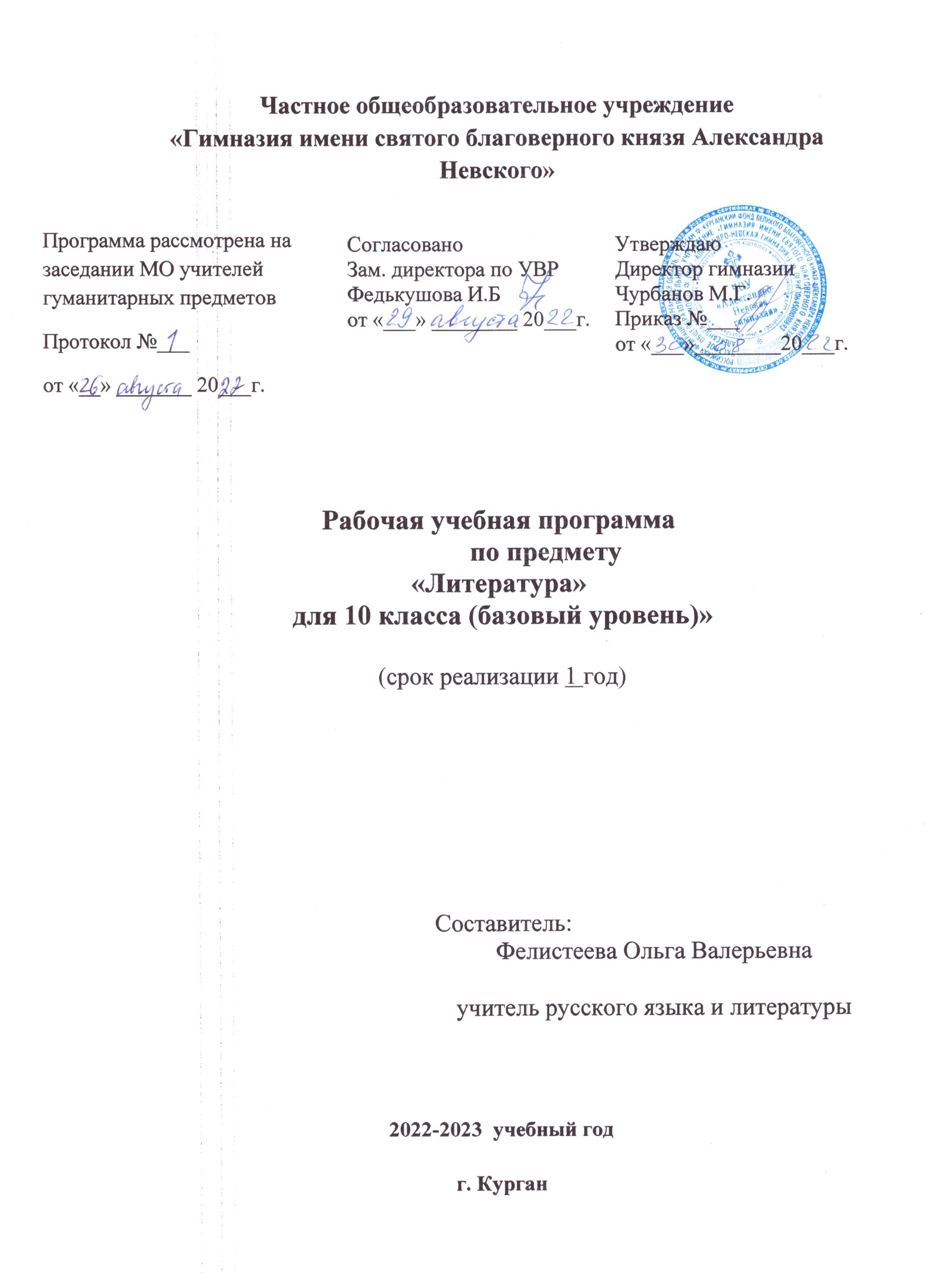 Рабочая программа учебного предмета «Литература» для 10 класса (базовый уровень) составлена в соответствии с требованиями федерального компонента государственного стандарта общего образования и примерной программы среднего (полного) общего образования по литературе(базовый уровень) и на основе программы, разработанной  В.Я. Коровиной, В.П.Журавлёвым, В.И.Коровиным, И.С.Збарским, В.П.Полухиной.	 	Литература - базовая учебная дисциплина, формирующая духовный облик и нравственные ориентиры молодого поколения. Ей принадлежит ведущее место в эмоциональном, интеллектуальном и эстетическом развитии школьника, в формировании его миропонимания и национального самопознания, без чего невозможно духовное развитие нации в целом.										Специфика литературы как школьного предмета определяется сущностью литературы как феномена культуры: литература эстетически осваивает мир, выражая богатство и многообразие человеческого бытия в художественных образах. Она обладает большой силой воздействия на читателей, приобщая их к нравственно- эстетическим ценностям нации и человечества.								Изучение литературы на базовом уровне сохраняет фундаментальную основу курса, систематизирует представления учащихся об историческом развитии литературы, позволяет учащимся глубоко и разносторонне осознать диалог классической и современной литературы. 						Курс строится с опорой на текстуальное изучение художественных произведений, решает задачи формирования читательских умений, развития культуры устной и письменной речи.											Основными критериями отбора художественных произведений для изучения в школе являются их высокая художественная ценность, гуманистическая направленность, позитивное влияние на личность ученика, соответствие задачам его развития и возрастным особенностям, а также культурно-исторические традиции и богатый опыт отечественного образования.								Изучение литературы в старшей школе на базовом уровне направлено на достижение следующих целей:							 1. Воспитание духовно развитой личности, готовой к самопознанию и самосовершенствованию, способной к созидательной деятельности в современном мире; формирование гуманистического мировоззрения, национального самопознания, гражданской позиции, чувства патриотизма, любви и уважения к литературе и ценностям общественной культуры.										 2. Развитие представлений о специфике литературы в ряду других искусств; культуры читательского восприятия художественного текста, понимания авторской позиции, исторической и эстетической обусловленности литературного процесса; образного и аналитического мышления, эстетических и творческих способностей учащихся, читательских интересов, художественного вкуса, устной и письменной речи учащихся.	 3.Освоение текстов художественных произведений в единстве содержания и формы, основных историко- литературных сведений и теоретико- литературных понятий; формирование общего представления об историко- литературном процессе.		 4.Совершенствование умений анализа  и интерпретации литературного произведения как художественного целого в его историко- литературном значении; написания сочинений различных типов; поиска, систематизации и использования необходимой информации.		Цели литературного образования определяют характер конкретных задач, которые решаются на уроках литературы:						 1.Сформулировать представление о художественной литературе как искусстве слова и её месте в культуре страны и народа.							 2. Осознать своеобразие и богатство литературы как искусства.				 3.Освоить теоретические понятия, которые способствуют более глубокому постижению конкретных художественных произведений.							 4.Овладеть знаниями и умениями, которые помогут глубокой и доказательной оценке художественных произведений и их выбору для самостоятельного чтения.			 5. Воспитать культуру чтения, сформировать потребность в чтении.				 6. Использовать изучение литературы для повышения речевой культуры, совершенствования собственной устной и письменной речи.						Решение названных задач может способствовать формированию гуманистического мировоззрения, эстетической культуры и творческой реакции на окружающее, окажет реальную помощь юному читателю в осознании окружающего мира.	Программа структуирована следующим образом: 			 _ литература первой половины 19 века;								 _ литература второй половины 19 века.						Произведения литературы народов России и зарубежной литературы изучаются в связи с русской литературой.								На каждом из этапов литературного образования предусмотрены связи с другими искусствами.										В курсе литературы изучаются следующие основные теоретико- литературные понятия:										 1.Художественная литература как искусство слова.						 2.Художественный образ.										 3. Содержание и форма.										 4. Художественный вымысел. Фантастика.							 5. Историко- литературный процесс. Литературные направления и течения: классицизм, сентиментализм, романтизм, реализм. Основные факты жизни и творчества выдающихся русских писателей 19 века.										 6.Литературные роды: эпос, лирика, драма. Жанры литературы: роман, роман- эпопея, повесть, рассказ, очерк, притча, поэма, баллада, лирическое стихотворение, элегия, послание, эпиграмма, ода, сонет, комедия, трагедия, драма.					 7. Авторская позиция. Тема. Идея. Проблематика. Сюжет. Композиция. Стадия развития действия: экспозиция, завязка, кульминация, развязка, эпилог. Лирическое отступление. Конфликт. Автор- повествователь. Образ автора. Персонаж. Характер. Тип. Лирический герой. Система образов. 										 8. Деталь. Символ.											 9. Психологизм. Народность. Историзм.								 10. Трагическое и комическое. Сатира, юмор, ирония, сарказм. Гротеск.			 11. Язык художественного произведения. Изобразительно- выразительные средства в художественном произведении: сравнение, эпитет, метафора, метонимия. Гипербола. Аллегория.											 12. Стиль.											 13. Проза и поэзия. Системы стихосложения. Стихотворные размеры: ямб, хорей, дактиль, амфибрахий, анапест. Ритм. Рифма. Строфа.						 14. Литературная критика.										  	Основные виды деятельности по освоению литературных произведений и теоретико- литературных понятий.						 1.Осознанное, творческое чтение художественных произведений разных жанров.		 2. Выразительное чтение. 										 3. Различные виды пересказа (подробный, выборочный, от другого лица, краткий, художественный).											 4.Заучивание наизусть стихотворных текстов.							 5.Определение принадлежности литературного (фольклорного) текста к тому или иному роду и жанру.											 6. Анализ текста, выявляющий авторский замысел и различные средства его воплощения; определение мотивов поступков героев и сущности конфликта.				 7. Выявление языковых средств художественной образности и определение их роли в раскрытии идейно- тематического содержания произведения.					 8.Участие в дискуссии, утверждение и доказательство своей точки зрения с учётом мнения оппонента.											 9. Подготовка рефератов, докладов; написание сочинений на основе или по мотивам литературных произведений.	3. ОПИСАНИЕ МЕСТА УЧЕБНОГО ПРЕДМЕТА (КУРСА) В УЧЕБНОМ ПЛАНЕНа изучение литературы в 10 классе отводится 3 часа в неделю, 102 часа в год4. ПЛАНИРУЕМЫЕ РЕЗУЛЬТАТЫ ИЗУЧЕНИЯ УЧЕБНОГО ПРЕДМЕТА (КУРСА)Личностные результаты:воспитание российской гражданской идентичности: патриотизма, любви и уважения к Отечеству, чувства гордости за свою Родину, прошлое и настоящее многонационального народа России; осознание своей этнической принадлежности, знание истории, языка, культуры своего народа, своего края, основ культурного наследия народов России и человечества; усвоение гуманистических, демократических и традиционных ценностей многонационального российского общества; воспитание чувства ответственности и долга перед Родиной формирование ответственного отношения к учению, готовности и способности обучающихся к саморазвитию и самообразованию на основе мотивации к обучению и познанию, осознанному выбору и построению дальнейшей индивидуальной траектории образования на базе ориентирования в мире профессий и профессиональных предпочтений, с учетом устойчивых познавательных интересов;формирование целостного мировоззрения, соответствующего современному уровню развития науки и общественной практики, учитывающего социальное, культурное, языковое, духовное многообразие современного мира;формирование осознанного, уважительного и доброжелательного отношения к другому человеку, его мнению, мировоззрению, культуре, языку, вере, гражданской позиции, к истории, культуре, религии, традициям, языкам, ценностям народов России и народов мира; готовности и способности вести диалог с другими людьми и достигать в нем взаимопонимания;освоение социальных норм, правил поведения, ролей и форм социальной жизни в группах и сообществах, включая взрослые и социальные сообщества; участие в школьном самоуправлении и общественной жизни в пределах возрастных компетенций с учетом региональных, этнокультурных, социальных и экономических особенностей;развитие морального сознания и компетентности в решении моральных проблем на основе личностного выбора, формирование нравственных чувств и нравственного поведения, осознанного и ответственного отношения к собственным поступкам;формирование коммуникативной компетентности в общении и сотрудничестве со сверстниками, старшими и младшими товарищами в процессе образовательной, общественно полезной, учебно-исследовательской, творческой и других видах деятельности;формирование основ экологической культуры на основе признания ценности жизни во всех ее проявлениях и необходимости ответственного, бережного отношения к окружающей среде;осознание значения семьи в жизни человека и общества, принятие ценностей семейной жизни, уважительное и заботливое отношение к членам своей семьи;развитие эстетического сознания через освоение художественного наследия народов России и мира, творческой деятельности эстетического характера.Метапредметные результаты.Регулятивные универсальные учебные действия.Выпускник научится:самостоятельно определять цели, задавать параметры и критерии, по которым можно определить, что цель достигнута;оценивать возможные последствия достижения поставленной цели в деятельности, собственной жизни и жизни окружающих людей, основываясь на соображениях этики и морали;ставить и формулировать собственные задачи в образовательной деятельности и жизненных ситуациях;оценивать ресурсы, в том числе время и другие нематериальные ресурсы, необходимые для достижения поставленной цели;выбирать путь достижения цели, планировать решение поставленных задач, оптимизируя материальные и нематериальные затраты;организовывать эффективный поиск ресурсов, необходимых для достижения поставленной цели;сопоставлять полученный результат деятельности с поставленной заранее целью.Познавательные универсальные учебные действия.Выпускник научится:искать и находить обобщенные способы решения задач, в том числе, осуществлять развернутый информационный поиск и ставить на его основе новые (учебные и познавательные) задачи;критически оценивать и интерпретировать информацию с разных позиций, распознавать и фиксировать противоречия в информационных источниках;использовать различные модельно-схематические средства для представления существенных связей и отношений, а также противоречий, выявленных в информационных источниках;находить и приводить критические аргументы в отношении действий и суждений другого; спокойно и разумно относиться к критическим замечаниям в отношении собственного суждения, рассматривать их как ресурс собственного развития;выходить за рамки учебного предмета и осуществлять целенаправленный поиск возможностей для широкого переноса средств и способов действия;выстраивать индивидуальную образовательную траекторию, учитывая ограничения со стороны других участников и ресурсные ограничения;менять и удерживать разные позиции в познавательной деятельности.Коммуникативные универсальные учебные действия.Выпускник научится:осуществлять деловую коммуникацию как со сверстниками, так и со взрослыми (как внутри образовательной организации, так и за ее пределами), подбирать партнеров для деловой коммуникации исходя из соображений результативности взаимодействия, а не личных симпатий;при осуществлении групповой работы быть как руководителем, так и членом команды в разных ролях (генератор идей, критик, исполнитель, выступающий, эксперт и т.д.);координировать и выполнять работу в условиях реального, виртуального и комбинированного взаимодействия;развернуто, логично и точно излагать свою точку зрения с использованием адекватных (устных и письменных) языковых средств;распознавать конфликтогенные ситуации и предотвращать конфликты до их активной фазы, выстраивать деловую и образовательную коммуникацию, избегая личностных оценочных суждений.Предметные результатыВ результате изучения учебного предмета «Литература» на уровне среднего общего образования:Выпускник на базовом уровне научится:демонстрировать знание произведений русской, родной и мировой литературы, приводя примеры двух или более текстов, затрагивающих общие темы или проблемы;в устной и письменной форме обобщать и анализировать свой читательский опыт, а именно:обосновывать выбор художественного произведения для анализа, приводя в качестве аргумента как тему (темы) произведения, так и его проблематику (содержащиеся в нем смыслы и подтексты);использовать для раскрытия тезисов своего высказывания указание на фрагменты произведения, носящие проблемный характер и требующие анализа;давать объективное изложение текста: характеризуя произведение, выделять две (или более) основные темы или идеи произведения, показывать их развитие в ходе сюжета, их взаимодействие и взаимовлияние, в итоге раскрывая сложность художественного мира произведения;анализировать жанрово-родовой выбор автора, раскрывать особенности развития и связей элементов художественного мира произведения: места и времени действия, способы изображения действия и его развития, способы введения персонажей и средства раскрытия и/или развития их характеров;определять контекстуальное значение слов и фраз, используемых в художественном произведении (включая переносные и коннотативные значения), оценивать их художественную выразительность с точки зрения новизны, эмоциональной и смысловой наполненности, эстетической значимости;анализировать авторский выбор определенных композиционных решений в произведении, раскрывая, как взаиморасположение и взаимосвязь определенных частей текста способствует формированию его общей структуры и обусловливает эстетическое воздействие на читателя (например, выбор определенного зачина и концовки произведения, выбор между счастливой или трагической развязкой, открытым или закрытым финалом);анализировать случаи, когда для осмысления точки зрения автора и/или героев требуется отличать то, что прямо заявлено в тексте, от того, что в нем подразумевается (например, ирония, сатира, сарказм, аллегория, гипербола и т.п.);осуществлять следующую продуктивную деятельность:давать развернутые ответы на вопросы об изучаемом на уроке произведении или создавать небольшие рецензии на самостоятельно прочитанные произведения, демонстрируя целостное восприятие художественного мира произведения, понимание принадлежности произведения к литературному направлению (течению) и культурно-исторической эпохе (периоду);выполнять проектные работы в сфере литературы и искусства, предлагать свои собственные обоснованные интерпретации литературных произведений.Выпускник на базовом уровне получит возможность научиться:давать историко-культурный комментарий к тексту произведения (в том числе и с использованием ресурсов музея, специализированной библиотеки, исторических документов и т. п.);анализировать художественное произведение в сочетании воплощения в нем объективных законов литературного развития и субъективных черт авторской индивидуальности;анализировать художественное произведение во взаимосвязи литературы с другими областями гуманитарного знания (философией, историей, психологией и др.);анализировать одну из интерпретаций эпического, драматического или лирического произведения (например, кинофильм или театральную постановку; запись художественного чтения; серию иллюстраций к произведению), оценивая, как интерпретируется исходный текст.Выпускник на базовом уровне получит возможность узнать:о месте и значении русской литературы в мировой литературе;о произведениях новейшей отечественной и мировой литературы;о важнейших литературных ресурсах, в том числе в сети Интернет;об историко-культурном подходе в литературоведении;об историко-литературном процессе XIX и XX веков;о наиболее ярких или характерных чертах литературных направлений или течений; имена ведущих писателей, значимые факты их творческой биографии, названия ключевых произведений, имена героев, ставших «вечными образами» или именами нарицательными в общемировой и отечественной культуре;о соотношении и взаимосвязях литературы с историческим периодом, эпохой.5. СОДЕРЖАНИЕ УЧЕБНОГО ПРЕДМЕТА (КУРСА)Из литературы первой половины XIX векаА.С. ПушкинСтихотворения: «Воспоминания в Царском Селе», «Вольность», «Деревня», «Погасло дневное светило...», «Разговор книгопродавца с поэтом», «...Вновь я посетил...», «Элегия» («Безумных лет угасшее веселье...»), «Свободы сеятель пустынный...», «Подражание Корану» (IX.«И путник усталый на Бога роптал...»), «Брожу ли я вдоль улиц шумных...» и др. по выбору, поэма «Медный всадник».Образно-тематическое богатство и художественное совершенство пушкинской лирики. Обращение к вечным вопросам человеческого бытия в стихотворениях А.С. Пушкина (сущность поэтического творчества, свобода художника, тайны природы и др.). Эстетическое и морально-этическое значение пушкинской поэзии.Историческая и «частная» темы в поэме А.С. Пушкина «Медный всадник». Конфликт между интересами личности и государства в пушкинской «петербургской повести». Образ стихии и его роль в авторской концепции истории.Опорные понятия: философская лирика, поэма как лиро-эпический жанр.Внутрипредметные связи: одические мотивы «петровской» темы в творчестве М.В. Ломоносова и А.С. Пушкина; традиции романтической лирики В.А. Жуковского и К.Н. Батюшкова в пушкинской поэзии.Межпредметные связи: историческая основа сюжета поэмы «Медный всадник».Знать опорные понятия: философская лирика, поэма как лиро-эпический жанр.Уметь: анализировать литературное произведение, используя сведения по истории и теории литературы (художественная структура, тематика, проблематика, нравственный пафос, система образов, особенности композиции, художественного времени и пространства, изобразительно-выразительные средства языка, художественная деталь); анализировать эпизод (сцену) изученного произведения, объяснять его связь с проблематикой произведения;М.Ю. ЛермонтовСтихотворения: «Как часто, пестрою толпою окружен...», «Валерик», «Молитва» («Я, Матерь Божия, ныне с молитвою...»), «Яне унижусь пред тобою...», «Сон» («В полдневный жар в долине Дагестана...»), «Выхожу один я на дорогу...» и др. по выбору. Поэма «Демон».Глубина философской проблематики и драматизм звучания лирики М.Ю. Лермонтова. Мотивы одиночества, неразделенной любви, невостребованности высокого поэтического дара в лермонтовской поэзии. Глубина и проникновенность духовной и патриотической лирики поэта.Особенности богоборческой темы в поэме М.Ю. Лермонтова «Демон». Романтический колорит поэмы, ее образно-эмоциональная насыщенность. Перекличка основных мотивов «Демона» с лирикой поэта.Опорные понятия: духовная лирика, романтическая поэма.нутрипредметные связи: образ поэта-пророка в лирике М.Ю. Лермонтова и А.С. Пушкина; традиции русского романтизма в лермонтовской поэзии.Межпредметные связи: живопись и рисунки М.Ю. Лермонтова; музыкальные интерпретации стихотворений Лермонтова (А.С. Даргомыжский, М.А. Балакирев, А. Рубинштейн и др.).Знать опорные понятия: духовная лирика, романтическая поэма.Уметь: анализировать литературное произведение, используя сведения по истории и теории литературы (художественная структура, тематика, проблематика, нравственный пафос, система образов, особенности композиции, художественного времени и пространства, изобразительно-выразительные средства языка, художественная деталь); анализировать эпизод (сцену) изученного произведения, объяснять его связь с проблематикой произведения;Применять полученные знания и умения в устной и письменной речи; находить и грамотно использовать нужную информацию о литературе, о конкретном произведении или авторе с помощью различных источников.Н.В. ГогольПовести: «Невский проспект», «Нос».Реальное и фантастическое в «Петербургских повестях» Н.В. Гоголя. Тема одиночества и затерянности «маленького человека» в большом городе. Ирония и гротеск как приемы авторского осмысления абсурдности существования человека в пошлом мире. Соединение трагического и комического в судьбе гоголевских героев.Опорные понятия: ирония, гротеск, фантасмагория.Внутрипредметные связи: тема Петербурга в творчестве А.С. Пушкина и Н.В. Гоголя.Межпредметные связи: иллюстрации художников к повестям Гоголя (Н. Альтман, В. Зелинский, Кукрыниксы и др.).Знать опорные понятия: ирония, гротеск, фантасмагория.Уметь: анализировать литературное произведение, используя сведения по истории и теории литературы (художественная структура, тематика, проблематика, нравственный пафос, система образов, особенности композиции, художественного времени и пространства, изобразительно-выразительные средства языка, художественная деталь); анализировать эпизод (сцену) изученного произведения, объяснять его связь с проблематикой произведения;Применять полученные знания и умения в устной и письменной речи; находить и грамотно использовать нужную информацию о литературе, о конкретном произведении или авторе с помощью различных источников.Литература второй половины XIX векаВведениеСоциально-политическая ситуация в России второй половины XIX века. «Крестьянский вопрос» как определяющий фактор идейного противостояния в обществе. Разногласия между либеральным и революционно-демократическим крылом русского общества, их отражение в литературе и журналистике 1850—1860-х годов. Демократические тенденции в развитии русской культуры, ее обращенность к реалиям современной жизни. Развитие реалистических традиций в прозе И.С. Тургенева, И.А. Гончарова, Л.Н. Толстого, А.П. Чехова и др. «Некрасовское» и «элитарное» направления в поэзии, условность их размежевания. Расцвет русского национального театра (драматургия А.Н. Островского и А.П. Чехова). Новые типы героев и различные концепции обновления российской жизни (проза Н.Г. Чернышевского, Ф.М. Достоевского, Н.С. Лескова и др.). Вклад русской литературы второй половины XIX века в развитие отечественной и мировой культуры.А.Н. ОстровскийПьесы: «Свои люди — сочтемся!», «Гроза».Быт и нравы замоскворецкого купечества в пьесе «Свои люди — сочтемся!». Конфликт между «старшими» и «младшими», властными и подневольными как основа социально-психологической проблематики комедии. Большов, Подхалюзин и Тишка — три стадии накопления «первоначального капитала». Речь героев и ее характерологическая функция.Изображение «затерянного мира » города Калинова в драме «Гроза». Катерина и Кабаниха как два нравственных полюса народной жизни. Трагедия совести и ее разрешение в пьесе. Роль второстепенных и внесценических персонажей в «Грозе». Многозначность названия пьесы, символика деталей и специфика жанра. «Гроза» в русской критике (Н.А. Добролюбов, Д.И. Писарев, А.А. Григорьев).Опорные понятия: семейно-бытовая коллизия, речевой жест.Внутрипредметные связи: традиции отечественной драматургии в творчестве А.Н. Островского (пьесы Д.И. Фонвизина, А.С. Грибоедова, Н.В. Гоголя).Межпредметные связи: А.Н.Островский и русский театр; сценические интерпретации пьес А.Н. Островского.Для самостоятельного чтения: пьесы «Бесприданница», «Волки и овцы».Знать опорные понятия: семейно-бытовая коллизия, речевой жест.Уметь: анализировать литературное произведение, используя сведения по истории и теории литературы (художественная структура, тематика, проблематика, нравственный пафос, система образов, особенности композиции, художественного времени и пространства, изобразительно-выразительные средства языка, художественная деталь); анализировать эпизод (сцену) изученного произведения, объяснять его связь с проблематикой произведения;Применять полученные знания и умения в устной и письменной речи; находить и грамотно использовать нужную информацию о литературе, о конкретном произведении или авторе с помощью различных источников.И.А. ГончаровРоман «Обломов». Быт и бытие Ильи Ильича Обломова. Внутренняя противоречивость натуры героя, ее соотнесенность с другими характерами (Андрей Штольц, Ольга Ильинская и др.). Любовная история как этап внутреннего самоопределения героя. Образ Захара и его роль в характеристике «обломовщины». Идейно-композиционное значение главы «Сон Обломова ». Роль детали в раскрытии психологии персонажей романа. Отражение в судьбе Обломова глубинных сдвигов русской жизни. Роман «Обломов» в русской критике (Н.А. Добролюбов, Д.И. Писарев, А.В. Дружинин).Опорные понятия: образная типизация, символика детали.Внутрипредметные связи: И.С. Тургенев и Л.Н. Толстой о романе «Обломов»; Онегин и Печорин как литературные предшественники Обломова.Межпредметные связи: музыкальные темы в романе «Обломов»; к/ф «Несколько дней из жизни И.И. Обломова» (реж.Н. Михалков).Для самостоятельного чтения: роман «Обыкновенная история».Знать опорные понятия: образная типизация, символика детали.Уметь: анализировать литературное произведение, используя сведения по истории и теории литературы (художественная структура, тематика, проблематика, нравственный пафос, система образов, особенности композиции, художественного времени и пространства, изобразительно-выразительные средства языка, художественная деталь); анализировать эпизод (сцену) изученного произведения, объяснять его связь с проблематикой произведения;Применять полученные знания и умения в устной и письменной речи; находить и грамотно использовать нужную информацию о литературе, о конкретном произведении или авторе с помощью различных источников.И.С. ТургеневЦикл «Записки охотника» (2—3 рассказа по выбору), роман «Отцы и дети»,стихотворения в прозе: «Порог», «Памяти Ю.П. Вревской», «Два богача» и др. по выбору. Яркость и многообразие народных типов в рассказах цикла «Записки охотника». Отражение различных начал русской жизни, внутренняя красота и духовная мощь русского человека как центральная тема цикла.Отражение в романе «Отцы и дети» проблематики эпохи. Противостояние двух поколений русской интеллигенции как главный «нерв» тургеневского повествования. Нигилизм Базарова, его социальные и нравственно-философские истоки. Базаров и Аркадий. Черты «увядающей аристократии» в образах братьев Кирсановых. Любовная линия в романе и ее место в общей проблематике произведения. Философские итоги романа, смысл его названия. Русская критика о романе и его герое (статьи Д.И. Писарева, Н.Н. Страхова, М.А. Антоновича).Стихотворения в прозе и их место в творчестве писателя. Художественная выразительность, лаконизм и философская насыщенность тургеневских миниатюр. Отражение русского национального самосознания в тематике и образах стихотворений.Опорные понятия: социально-психологический роман; принцип «тайной психологии» в изображении внутреннего мира героев.Внутрипредметные связи: И.С. Тургенев и группа «Современника»; литературные реминисценции в романе «Отцы и дети».Межпредметные связи: историческая основа романа «Отцы и дети» («говорящие» даты в романе); музыкальные темы в романе; песенная тематика рассказа «Певцы».Для самостоятельного чтения: романы «Рудин», «Дворянское гнездо».Знать опорные понятия: социально-психологический роман; принцип «тайной психологии» в изображении внутреннего мира героев.Уметь: анализировать литературное произведение, используя сведения по истории и теории литературы (художественная структура, тематика, проблематика, нравственный пафос, система образов, особенности композиции, художественного времени и пространства, изобразительно-выразительные средства языка, художественная деталь); анализировать эпизод (сцену) изученного произведения, объяснять его связь с проблематикой произведения;Применять полученные знания и умения в устной и письменной речи; находить и грамотно использовать нужную информацию о литературе, о конкретном произведении или авторе с помощью различных источников.Н.Г. ЧернышевскийРоман «Что делать? » (обзор). «Что делать?» Н.Г. Чернышевского как полемический отклик на роман И.С. Тургенева «Отцы и дети». «Новые люди» и теория «разумного эгоизма» как важнейшие составляющие авторской концепции переустройства России. Глава «Четвертый сон Веры Павловны» в контексте общего звучания произведения. Образное и сюжетное своеобразие «идеологического» романа Н.Г. Чернышевского.Опорные понятия: ложная интрига; литературная утопия.Внутрипредметные связи: Н.Г. Чернышевский и писатели демократического лагеря; традиционный сюжет «rendez-vous» и его трансформация в романе «Что делать?».Межпредметные связи: диссертация Н.Г. Чернышевского «Эстетические отношения искусства к действительности» и поэтика романа «Что делать?».Знать опорные понятия: ложная интрига; литературная утопия.Уметь: анализировать литературное произведение, используя сведения по истории и теории литературы (художественная структура, тематика, проблематика, нравственный пафос, система образов, особенности композиции, художественного времени и пространства, изобразительно-выразительные средства языка, художественная деталь); анализировать эпизод (сцену) изученного произведения, объяснять его связь с проблематикой произведения;Применять полученные знания и умения в устной и письменной речи; находить и грамотно использовать нужную информацию о литературе, о конкретном произведении или авторе с помощью различных источников.Н.А. НекрасовСтихотворения: «В дороге», «Вчерашний день, часу в шестом...», «Блажен незлобивый поэт...», «Поэт и гражданин», «Русскому писателю», «О погоде», «Пророк», «Элегия (А.Н.Еракову)», «О Муза! я у двери гроба...», «Мы с тобой бестолковые люди...» и др. по выбору; поэма «Кому на Руси жить хорошо».«Муза мести и печали» как поэтическая эмблема Некрасова-лирика. Судьбы простых людей и общенациональная идея в лирике Н.А. Некрасова разных лет. Лирический эпос как форма объективного изображения народной жизни в творчестве поэта. Гражданские мотивы в некрасовской лирике.Отражение в поэме «Кому на Руси жить хорошо » коренных сдвигов в русской жизни. Мотив правдоискательства и сказочно-мифологические приемы построения сюжета поэмы. Представители помещичьей Руси в поэме (образы Оболта-Оболдуева, князя Утятина и др.). Стихия народной жизни и ее яркие представители (Яким Нагой, ЕрмилГирин, дед Савелий и др.). Тема женской доли и образ Матрены Корчагиной в поэме. Роль вставных сюжетов в некрасовском повествовании (легенды, притчи, рассказы и т.п.). Проблема счастья и ее решение в поэме Н.А. Некрасова. Образ Гриши Добросклонова и его идейно-композиционное звучание.Опорные понятия: народность художественного творчества; демократизация поэтического языка.Внутрипредметные связи: образ пророка в лирике А.С. Пушкина, М.Ю. Лермонтова, Н.А. Некрасова; связь поэмы «Кому на Руси жить хорошо» с фольклорной традицией.Межпредметные связи: некрасовские мотивы в живописи И. Крамского, В. Иванова, И. Репина, Н. Касаткина и др.; жанр песни в лирике Н.А. Некрасова.Для самостоятельного чтения: поэмы «Саша», «Дедушка».Знать опорные понятия: народность художественного творчества; демократизация поэтического языка.Уметь: анализировать литературное произведение, используя сведения по истории и теории литературы (художественная структура, тематика, проблематика, нравственный пафос, система образов, особенности композиции, художественного времени и пространства, изобразительно-выразительные средства языка, художественная деталь); анализировать эпизод (сцену) изученного произведения, объяснять его связь с проблематикой произведения;Применять полученные знания и умения в устной и письменной речи; находить и грамотно использовать нужную информацию о литературе, о конкретном произведении или авторе с помощью различных источников.Ф.И. ТютчевСтихотворения: «Не то, что мните вы, природа...», «Silentiuml», «Цицерон», «Умом Россию не понять...», «Я встретил вас...», «Природа — сфинкс, и тем она верней...», «Певучесть есть в морских волнах...», «Еще земли печален вид...», «Полдень», «О, как убийственно мы любим!..», «Нам не дано предугадать...» и др. по выбору.«Мыслящая поэзия» Ф.И. Тютчева, ее философская глубина и образная насыщенность. Развитие традиций русской романтической лирики в творчестве поэта. Природа, человек, Вселенная как главные объекты художественного постижения в тютчевской лирике. Тема трагического противостояния человеческого «я» и стихийных сил природы. Тема величия России, ее судьбоносной роли в мировой истории. Драматизм звучания любовной лирики поэта.Опорные понятия: интеллектуальная лирика; лирический фрагмент.Внутрипредметные связи: роль архаизмов в тютчевской лирике; пушкинские мотивы и образы в лирике Ф.И. Тютчева.Межпредметные связи: пантеизм как основа тютчевской философии природы; песни и романсы русских композиторов на стихи Ф.И. Тютчева (С.И. Танеев, С.В. Рахманинов и др.).Знать опорные понятия: интеллектуальная лирика; лирический фрагмент.Уметь: анализировать литературное произведение, используя сведения по истории и теории литературы (художественная структура, тематика, проблематика, нравственный пафос, система образов, особенности композиции, художественного времени и пространства, изобразительно-выразительные средства языка, художественная деталь); анализировать эпизод (сцену) изученного произведения, объяснять его связь с проблематикой произведения;Применять полученные знания и умения в устной и письменной речи; находить и грамотно использовать нужную информацию о литературе, о конкретном произведении или авторе с помощью различных источников.А.А. ФетСтихотворения: «Шепот, робкое дыханье...», «Еще майская ночь...», «Заря прощается с землею...», «Я пришел к тебе с приветом...», «Сияла ночь. Луной был полон сад…», «На заре ты ее не буди...», «Это утро, радость эта...», «Одним толчком согнать ладью живую...» и др. по выбору.Эмоциональная глубина и образно-стилистическое богатство лирики А.А. Фета. «Культ мгновенья» в творчестве поэта, стремление художника к передаче сиюминутного настроения внутри и вовне человека. Яркость и осязаемость пейзажа, гармоничность слияния человека и природы. Красота и поэтичность любовного чувства в интимной лирике А.А. Фета. Музыкально-мелодический принцип организации стиха и роль звукописи в лирике поэта. Служение гармонии и красоте окружающего мира как творческая задача Фета-художника.Опорные понятия: мелодика стиха; лирический образ-переживание.Внутрипредметные связи: традиции русской романтической поэзии в лирике А.А. Фета; А. Фет и поэты радикально-демократического лагеря (стихотворные пародии Д. Минаева).Межпредметные связи: П.И. Чайковский о музыкальности лирики А. Фета.Знать опорные понятия: мелодика стиха; лирический образ-переживание.Уметь: анализировать литературное произведение, используя сведения по истории и теории литературы (художественная структура, тематика, проблематика, нравственный пафос, система образов, особенности композиции, художественного времени и пространства, изобразительно-выразительные средства языка, художественная деталь); анализировать эпизод (сцену) изученного произведения, объяснять его связь с проблематикой произведения;Применять полученные знания и умения в устной и письменной речи; находить и грамотно использовать нужную информацию о литературе, о конкретном произведении или авторе с помощью различных источников.Н.С. ЛесковПовесть «Очарованный странник ». Стремление Н. Лескова к созданию «монографий» народных типов. Образ Ивана Флягина и национальный колорит повести. «Очарованность» героя, его богатырство, духовная восприимчивость и стремление к подвигам. Соединение святости и греховности, наивности и душевной глубины в русском национальном характере. Сказовый характер повествования, стилистическая и языковая яркость «Очарованного странника».Опорные понятия: литературный сказ; жанр путешествия.Внутрипредметные связи: былинные мотивы в образе Флягина; тема богатырства в повести Н. Лескова и поэме Н.В. Гоголя «Мертвые души».Межпредметные связи: язык и стиль лесковского сказа.Для самостоятельного чтения: повести «Тупейный художник», «Запечатленный ангел», «Леди Макбет Мценского уезда».Знать опорные понятия: литературный сказ; жанр путешествия.Уметь: анализировать литературное произведение, используя сведения по истории и теории литературы (художественная структура, тематика, проблематика, нравственный пафос, система образов, особенности композиции, художественного времени и пространства, изобразительно-выразительные средства языка, художественная деталь); анализировать эпизод (сцену) изученного произведения, объяснять его связь с проблематикой произведения;Применять полученные знания и умения в устной и письменной речи; находить и грамотно использовать нужную информацию о литературе, о конкретном произведении или авторе с помощью различных источников.М.Е. Салтыков-ЩедринСказки: «Медведь на воеводстве», «Богатырь», «Премудрый пискарь».«Сказки для детей изрядного возраста» как вершинный жанр в творчестве Щедрина-сатирика. Сатирическое осмысление проблем государственной власти, помещичьих нравов, народного сознания в сказках М.Е. Салтыкова-Щедрина. Развенчание обывательской психологии, рабского начала в человеке («Премудрыйпискарь»). Приемы сатирического воссоздания действительности в щедринских сказках (фольклорная стилизация, гипербола, гротеск, эзопов язык и т.п.). Соотношение авторского идеала и действительности в сатире М.Е. Салтыкова-Щедрина.Опорные понятия: сатирическая литературная сказка; гротеск; авторская ирония.Внутрипредметные связи: фольклорные мотивы в сказках М.Е. Салтыкова-Щедрина; традиции Д.И. Фонвизина и Н.В. Гоголя в щедринской сатире.Межпредметные связи: произведения М.Е. Салтыкова-Щедрина в иллюстрациях художников (Кукрыниксы, В. Карасев, М. Башилов и др.).Для самостоятельного чтения: роман-хроника «История одного города», сказки «Орел-меценат», «Вяленая вобла», «Либерал».Знать опорные понятия: сатирическая литературная сказка; гротеск; авторская ирония.Уметь: анализировать литературное произведение, используя сведения по истории и теории литературы (художественная структура, тематика, проблематика, нравственный пафос, система образов, особенности композиции, художественного времени и пространства, изобразительно-выразительные средства языка, художественная деталь); анализировать эпизод (сцену) изученного произведения, объяснять его связь с проблематикой произведения;Применять полученные знания и умения в устной и письменной речи; находить и грамотно использовать нужную информацию о литературе, о конкретном произведении или авторе с помощью различных источниковА.К. ТолстойСтихотворения: «Средь шумного бала, случайно...», «Слеза дрожит в твоем ревнивом взоре...», «Когда природа вся трепещет и сияет...», «Прозрачных облаков спокойное движенье...», «Государь ты наш, батюшка...», «История государства Российского от Гостомысла до Тимашева» и др. по выбору учителя.Исповедальность и лирическая проникновенность поэзии А.К. Толстого. Романтический колорит интимной лирики поэта, отражение в ней идеальных устремлений художника. Радость слияния человека с природой как основной мотив «пейзажной » лирики поэта. Жанрово-тематическое богатство творчества А.К. Толстого: многообразие лирических мотивов, обращение к историческому песенному фольклору и политической сатире.Опорные понятия: лирика позднего романтизма; историческая песня.Внутрипредметные связи: А.К. Толстой и братья Жемчужниковы; сатирические приемы в творчестве А.К. Толстого и М.Е. Салтыкова-Щедрина.Межпредметные связи: исторические сюжеты и фигуры в произведениях А.К. Толстого; романсы П.И. Чайковского на стихи А.К. Толстого.Для самостоятельного чтения: роман «Князь Серебряный».Знать опорные понятия: лирика позднего романтизма; историческая песня.Уметь: анализировать литературное произведение, используя сведения по истории и теории литературы (художественная структура, тематика, проблематика, нравственный пафос, система образов, особенности композиции, художественного времени и пространства, изобразительно-выразительные средства языка, художественная деталь); анализировать эпизод (сцену) изученного произведения, объяснять его связь с проблематикой произведения;Применять полученные знания и умения в устной и письменной речи; находить и грамотно использовать нужную информацию о литературе, о конкретном произведении или авторе с помощью различных источников.Л.Н. ТолстойРоман «Война и мир». Жанрово-тематическое своеобразие толстовского романа-эпопеи: масштабность изображения исторических событий, многогероиность, переплетение различных сюжетных линий и т.п. Художественно-философское осмысление сущности войны в романе. Патриотизм скромных тружеников войны и псевдопатриотизм «военных трутней». Критическое изображение высшего света в романе, противопоставление мертвенности светских отношений «диалектике души» любимых героев автора. Этапы духовного самосовершенствования Андрея Болконского и Пьера Безухова, сложность и противоречивость жизненного пути героев.«Мысль семейная» и ее развитие в романе: семьи Болконских и Ростовых и семьи-имитации (Берги, Друбецкие, Курагины и т.п.). Черты нравственного идеала автора в образах Наташи Ростовой и Марьи Болконской.«Мысль народная» как идейно-художественная основа толстовского эпоса. Противопоставление образов Кутузова и Наполеона в свете авторской концепции личности в истории. Феномен «общей жизни» и образ «дубины народной войны» в романе. Тихон Щербатый и Платон Каратаев как два типа народно-патриотического сознания. Значение романа-эпопеи Толстого для развития русской реалистической литературы.Опорные понятия: роман-эпопея; «диалектика души»; историко-философская концепция.Внутрипредметные связи: Л.Н. Толстой и И.С. Тургенев; стихотворение М.Ю. Лермонтова «Бородино» и его переосмысление в романе Л. Толстого; образ Наполеона и тема «бонапартизма» в произведениях русских классиков.Межпредметные связи: исторические источники романа «Война и мир »; живописные портреты Л.Толстого (И.Н. Крамской, Н.Н. Ге, И.Е. Репин, М.В. Нестеров), иллюстрации к роману «Война и мир» (М. Башилов, Л. Пастернак, П. Боклевский, В. Серов, Д. Шмаринов).Для самостоятельного чтения: цикл «Севастопольские рассказы», повесть «Казаки», роман «Анна Каренина».Знать опорные понятия: роман-эпопея; «диалектика души»; историко-философская концепция.Уметь: анализировать литературное произведение, используя сведения по истории и теории литературы (художественная структура, тематика, проблематика, нравственный пафос, система образов, особенности композиции, художественного времени и пространства, изобразительно-выразительные средства языка, художественная деталь); анализировать эпизод (сцену) изученного произведения, объяснять его связь с проблематикой произведения;Применять полученные знания и умения в устной и письменной речи; находить и грамотно использовать нужную информацию о литературе, о конкретном произведении или авторе с помощью различных источников.Ф.М. ДостоевскийРоман «Преступление и наказание». Эпоха кризиса в «зеркале» идеологического романа Ф.М. Достоевского. Образ Петербурга и средства его воссоздания в романе. Мир «униженных и оскорбленных» и бунт личности против жестоких законов социума. Образ Раскольникова и тема «гордого человека» в романе. Теория Раскольникова и идейные «двойники» героя (Лужин, Свидригайлов и др.). Принцип полифонии в решении философской проблематики романа. Раскольников и «вечная Сонечка». Сны героя как средство его внутреннего самораскрытия. Нравственно-философский смысл преступления и наказания Родиона Раскольникова. Роль эпилога в раскрытии авторской позиции в романе.Опорные понятия: идеологический роман и герой-идея; полифония (многоголосие); герои-«двойники».Внутрипредметные связи: творческая полемика Л.Н. Толстого и Ф.М. Достоевского; сквозные мотивы и образы русской классики в романе Ф.М. Достоевского (евангельские мотивы, образ Петербурга, тема «маленького человека», проблема индивидуализма и др.).Межпредметные связи: особенности языка и стиля прозы Достоевского; роман «Преступление и наказание» в театре и кино (постановки Ю. Завадского, Ю. Любимова, К. Гинкаса, Л. Кулиджанова, А. Сокурова и др.).Для самостоятельного чтения: романы «Идиот», «Братья Карамазовы».Знать опорные понятия: идеологический роман и герой-идея; полифония (многоголосие); герои-«двойники».Уметь: анализировать литературное произведение, используя сведения по истории и теории литературы (художественная структура, тематика, проблематика, нравственный пафос, система образов, особенности композиции, художественного времени и пространства, изобразительно-выразительные средства языка, художественная деталь); анализировать эпизод (сцену) изученного произведения, объяснять его связь с проблематикой произведения;Применять полученные знания и умения в устной и письменной речи; находить и грамотно использовать нужную информацию о литературе, о конкретном произведении или авторе с помощью различных источников.А.П. ЧеховРассказы: «Крыжовник», «Человек в футляре», «Дама с собачкой», «Студент», «Ионыч» и др. по выбору. Пьеса «Вишневый сад».Разведение понятий «быт» и «бытие» в прозе А.П. Чехова. Образы «футлярных» людей в чеховских рассказах и проблема «самостояния» человека в мире жестокости и пошлости. Лаконизм, выразительность художественной детали, глубина психологического анализа как отличительные черты чеховской прозы.Новаторство Чехова-драматурга. Соотношение внешнего и внутреннего сюжетов в комедии «Вишневый сад». Лирическое и драматическое начала в пьесе. Фигуры героев-«недотеп» и символический образ сада в комедии. Роль второстепенных и внесценических персонажей в чеховской пьесе. Функция ремарок, звука и цвета в «Вишневом саде». Сложность и неоднозначность авторской позиции в произведении.Опорные понятия: «бессюжетное» действие; лирическая комедия; символическая деталь.Внутрипредметные связи: А.П. Чехов и Л.Н. Толстой; тема «маленького человека» в русской классике и произведениях Чехова.Межпредметные связи: сценические интерпретации комедии «Вишневый сад» (постановки К.С. Станиславского, Ю.И. Пименова, В.Я. Левенталя, А. Эфроса, А. Трушкина и др.).Для самостоятельного чтения: пьесы «Дядя Ваня», «Три сестры».Знать опорные понятия: «бессюжетное» действие; лирическая комедия; символическая деталь.Основные историко-литературные сведенияРусская литература ХIX векаРусская литература в контексте мировой культуры.Основные темы и проблемы русской литературы XIX в. (свобода, духовно-нравственные искания человека, обращение к народу в поисках нравственного идеала, «праведничество», борьба с социальной несправедливостью и угнетением человека). Нравственные устои и быт разных слоев русского общества (дворянство, купечество, крестьянство). Роль женщины в семье и общественной жизни.Национальное самоопределение русской литературы. Историко-культурные и художественные предпосылки романтизма, своеобразие романтизма в русской литературе и литературе других народов России. Формирование реализма как новой ступени познания и художественного освоения мира и человека. Общее и особенное в реалистическом отражении действительности в русской литературе и литературе других народов России. Проблема человека и среды. Осмысление взаимодействия характера и обстоятельств. Расцвет русского романа. Аналитический характер русской прозы, ее социальная острота и философская глубина. Проблема судьбы, веры и безверия, смысла жизни и тайны смерти. Выявление опасности своеволия и прагматизма. Понимание свободы как ответственности за совершенный выбор. Идея нравственного самосовершенствования. Споры о путях улучшения мира: революция или эволюция и духовное возрождение человека. Историзм в познании закономерностей общественного развития. Развитие психологизма. Демократизация русской литературы. Традиции и новаторство в поэзии. Формирование национального театра. Становление литературного языка.6. ТЕМАТИЧЕСКОЕ ПЛАНИРОВАНИЕКАЛЕНДАРНО- ТЕМАТИЧЕСКОЕ ПЛАНИРОВАНИЕ УРОКОВ ЛИТЕРАТУРЫ В 10 КЛАССЕ7. ОПИСАНИЕ УЧЕБНО- МЕТОДИЧЕСКОГО И МАТЕРИАЛЬНО-ТЕХНИЧЕСКОГО ОБЕСПЕЧЕНИЯ ОБРАЗОВАТЕЛЬНОГО ПРОЦЕССАЛитература. 10 класс. Учебник для общеобразовательных учреждений. Базовый уровень. В 2-х частях /В.И. Коровин, Н.Л. Вершинина, Л.А. Капитанова и др.; под редакцией В.И. Коровина. - М.: Просвещение, 2018. Для учащихся:Лебедев Ю.В. Литература: 10 класс: Учебник: В 2 ч. - М.: Просвещение.Литература: 10 класс: Учебник: В 2 ч. / Под ред. В.И. Коровина. - М.: Просвещение.Литература: 10 класс: Учебник: В 2 ч. / Под ред. В.Г. Маранцмана. - М.: Просвещение.Русская литература XIX века: Практикум: 10 класс / Под ред. В.И. Коровина. - М.: Просвещение.Русская литература XIX века: Вторая половина: 10 класс: Хрестоматия художественных произведений: В 2 ч. / Сост. В.П. Журавлѐв. - М.: Просвещение.Лион П.Э., Лохова Н.М. Литература для школьников старших класов и поступающих в вузы. – М.: Дрофа, 1999. Мещерякова М.И. Литература в схемах и таблицах. – М.: Айрис-пресс, 2004. Русская литература 11-20 вв. пособие для абитуриентов. Под ред. Якушина Н.И.Баранова В.И. – М: Русское слово, 2004.Для учителя:Аркин И.И. Уроки литературы в 10 классе: Практическая методика: Книга для учителя. - М.: Просвещение, 2002.Беляева Н.В., Иллюминарская А.Е. Литература: 10 класс: Поурочные разработки. - М.: Просвещение.Золотарѐва И.В., Михайлова Т.И. Поурочные разработки по русской литературе XIX века. 10 класс. 1-е полугодие. - М.: Вако, 2003.Золотарѐва И.В., Михайлова Т.И. Поурочные разработки по русской литературе XIX века. 10 класс. 2-е полугодие. - М.: Вако, 2003.Капитанова Л.А. Н.С. Лесков в жизни и творчестве. - М.: Русское слово, 2008.Капитанова Л.А. Л.Н. Толстой в жизни и творчестве. - М.: Русское слово, 2008.Капитанова Л.А. А.П. Чехов в жизни и творчестве. - М.: Русское слово, 2007.3.Я иду на урок литературы. 10 класс. Книга для учителя. –М.: Первое сентября, 2000.4.Сидоров С.В. литература 2 половины 19 века. Тесты (текущий контроль) – Курган, 2002.5. Чертов В.Ф. Тесты, вопросы, задания по курсц русской литературы 19 века. 10 класс. Книга для учителя. –М.: Просвещение, 2001.6. Савина Л.Н. Уроки литературы в 10 классе. Поурочные планы. – Волгоград, Учитель, 2002.Печатные пособияТаблицы по литературе по основным разделам курса литературыПортреты писателей (русских и зарубежных)Экранно-звуковые пособияВидеофильмы по основным разделам курса литературыАудиозаписи и фонохрестоматии по литературеТехнические средства обучения   (средства ИКТ)  компьютер; телевизор; ЦИФРОВЫЕ ОБРАЗОВАТЕЛЬНЫЕ РЕСУРСЫ:http://school-collection.edu.ru/- Единая коллекция ЦОРУниверсальная энциклопедия «Википедия»: [Электронный ресурс] – Режим доступа: http://ru.wikipedia.orgУниверсальная энциклопедия «Кругосвет»: [Электронный ресурс] – Режим доступа: http://www.krugosvet.ruЭнциклопедия «Рубрикон»: [Электронный ресурс] – Режим доступа: http://www.rubricon.comЭлектронные словари: [Электронный ресурс] – Режим доступа: http://www.slovary.ruСправочно-информационный интенет-портал «Русский язык»: [Электронный ресурс] – Режим доступа: http://www.gramota.ruФундаментальная электронная библиотека «Русская литература и фольклор»: [Электронный ресурс] – Режим доступа: http://feb-web.ruМифологическая энциклопедия: [Электронный ресурс] – Режим доступа: http://mifolog.ruhttp://school-collection.edu.ru/catalog/pupil/?subject=8Сеть творческих учителей http://www.it-n.ru/http://rus.1september.ru/topic.php?TopicID=1&Pagehttp://www.openclass.ru/http://shkola.spb.ru/teacherjroom/index.phtml?id=79http://www.rusword.com.ua/http://writerstob.narod.ru/http://silverage.ru/Инновационные учебные материалы«XIX век Отечественная история, литература и искусство»«Литература»«Соната. Мировая культура в зеркале музыкального искусства»Компьютерная образовательная игра «Открой стих»Электронные изданияЖурнал "Школьная библиотека"Энциклопедия "Кругосвет"КоллекцииАудиозаписи художественного чтения произведений русской поэзииАудиокниги по произведениям русских писателей XVIII-XX вековЗарубежная художественная литератураЗвезды русской оперной сцены рубежа XIX-ХХ вв.Из фонда редкой книги Отдела книжного фонда Государственного исторического музеяИз фондов Государственной публичной исторической библиотекиИллюстративно-хронологические материалы по общеобразовательным предметамЛитературно-музыкальные композиции радиостанции «Орфей»Персонажи, сюжеты, эмблемы, символы и исторические реалии в западноевропейском искусствеПроизведения искусства из собрания Государственного Русского музеяПроизведения искусства из собрания Государственной Третьяковской галереиПроизведения искусства из собрания Рыбинского государственного историко-архитектурного и художественного музея-заповедникаПроизведения искусства из собрания Саратовского Государственного художественного музея им. А.Н. РадищеваПроизведения искусства из фондов Государственного ЭрмитажаРусская классическая музыкаКОНТРОЛЬНО- ИЗМЕРИТЕЛЬНЫЕ МАТЕРИАЛЫКонтрольные измерительные материалы по литературе. 10 классКИМ № 1 (1 четверть)Вариант 1Блок 1. (А) Задание с выбором ответа.М.Ю. Лермонтов «Герой нашего времени»А .Ю.Лермонтов жил:А) 1814-1841; 			Б) 1824-1849;		В) 1812-1887.А 2. Сколько рассказчиков в романе М.Ю.Лермонтова «Герой нашего времени»?А) один; 				Б) два;			В) три.А 3. Печорина звали:А) Максим Максимович;	Б) Григорий Александрович;	В) Сергей Александрович.А 4. В каком городе начинается действие в повести «Княжна Мери»?А) в Тамани;			Б) в Пятигорске;		В) в Москве.А 5. Какое звание у Грушницкого?А) майор;				Б) юнкер;			В) поручик.А 6. О ком из героев романа идет речь:«Славный был малый, смею вас уверить, только немного странен. Ведь, например, в дождик, в холод целый день на охоте, все иззябнут, устанут – а ему ничего…»А) Печорин;			Б) Максим Максимович; 	В) Грушницкий.А 7. Женщину, которую по-настоящему любил Печорин, звали:А) Вера;				Б) Татьяна; 			В) Наталья.А 8. Близкий друг Печорин:А) Вернер;				Б) драгунский капитан;		В) Грушницкий.Блок 2. (Б) Задание с кратким ответом.Лирика М.Ю.Лермонтова.Б 1. Какие темы лирики М.Ю. Лермонтова сходны с темами творчества А.С.Пушкина?Б 2. Какое изобразительное средство использует поэт в строке: «В пространстве брошенных светил»?Б 3. Какой композиционный прием использует М.Ю. Лермонтов в стихотворении «Как часто, пестрою толпою окружен…»?Б 4. Кто является автором строк: «Прощай, немытая Россия…»?Б 5. О ком в стихотворении «Смерть поэта» М.Ю.Лермонтов сказал: «Увял торжественный венок…»?Блок 3. (С) Дайте развернутый ответ на один из предложенных вопросов.С 1. Мое отношение к лирике М.Ю.Лермонтова.С 2. Лермонтов о поэте и поэзии.Система оцениванияТаблица ответов на вопросы заданий блока 1( А)Таблица ответов на вопросы заданий блока 2 (Б)Вариант № 2Блок 1. (А). Задания с выбором ответа.Н. В. Гоголь «Повести», «Мертвые души».А 1. Какое из приведенных литературных произведений не принадлежит Н.В. Гоголю:А) «Шинель»;			Б) «Нос»;			В) «Пересолил».А 2. Кого из героев поэмы Гоголь не относит к «мертвым душам»:А) Чичикова;			Б) Плюшкина;		В) умерших крестьян.А 3. Кому из героев поэмы «Мертвые души» соответствуют приведенные характеристики: «Помещик... еще вовсе человек не пожилой, имевший глаза сладкие, как сахар».А) Манилов;			Б) Собакевич;		В) Ноздрев.А 4. Кому из героев поэмы «Мертвые души» соответствуют приведенные характеристики: «Он ему на этот раз показался похожим на средне; величины медведя... для довершения сходства фрак на нем был совершенно медвежьего цвета, рукава длинны, панталоны длинны, ступнями он ступал и вкривь и вкось и наступал беспрестанно на чужие ноги».А) Манилов;			Б) Собакевич;		В) Ноздрев.А 5. Кому из героев поэмы «Мертвые души» соответствуют приведенные характеристики:. «...Господин, не красавец, но и не дурной наружности, ни слишком толст, ни слишком тонок, нельзя сказать, чтобы стар, однако ж и не так, чтобы слишком молод».А) Чичиков;			Б) Собакевич;		В) Ноздрев.А 6. Кому из героев поэмы «Мертвые души» соответствуют приведенные характеристики: «...Набирают понемногу деньжонок в пестрядевые мешочки, размещенные по ящикам комодов. В один мешочек отбирают все целковики, в другой полтиннички, в третий четвертачки...»А) Чичиков;			Б) Собакевич;		В) Коробочка.А 7. Кому из героев поэмы «Мертвые души» соответствуют приведенные характеристики: «Это был среднего роста, очень недурно сложенный молодец, с полными румяными щеками, с белыми как снег зубами и черными как смоль бакенбардами. Свеж он был, как кровь с молоком, здоровье, казалось, так и прыскало с лица его».А) Чичиков;			Б) Собакевич;		В) Ноздрев.А 8. Кому из героев поэмы «Мертвые души» соответствуют приведенные характеристики:«Долго он не мог рассмотреть, какого пола была фигура. Платье на ней было совершенно неопределенное, похожее на женский капот, на голове колпак...«Ой, баба!» — подумал он про себя».А) Чичиков;			Б) Собакевич;		В) Плюшкин.Блок 2. (Б) Задания с кратким ответом.Н.В. Гоголь «Мертвые души»Б 1. По описанию жилища героев поэмы «Мертвые души» определите, кому оно принадлежит:«Дом господский стоял одиноко на юру, открытом всем ветрам; покатость горы была одета подстриженным дерном. На ней были разбросаны две-три клумбы... Была видна беседка с деревянными голубыми колоннами и надписью: «Храм уединенного размышления».Б 2. По описанию жилища героев поэмы «Мертвые души» определите, кому оно принадлежит:«Комната была обвешана старенькими полосатыми обоями; картины с какими-то птицами, зеркала с темными рамками... за всяким зеркалом заложены были или письмо, или старая колода карт, или чулок».Б 3. По описанию жилища героев поэмы «Мертвые души» определите, кому оно принадлежит:«Впереди виднелся деревянный дом с мезонином, красной крышей... и дикими стенами, — дом вроде тех, как у нас строят для военных поселений и немецких колонистов».Б 4. По описанию жилища героев поэмы «Мертвые души» определите, кому оно принадлежит: «Он шагнул в темные широкие сени, от которых подуло холодом, как из погреба... На одном столе стоял даже сломанный стул, и рядом с ним часы с остановившимся маятником, к которому паук уже приладил паутину».Б 5. Кому из героев поэмы принадлежат характерные для них «слова и словечки»: «Разинь, душенька, ротик», «препочтеннейший, прелюбезнейший», «майский день, именины сердца», «магнетизм души».Блок 3. Дайте развернутый ответ на один из предложенных вопросов.1. Почему Н.В.Гоголь назвал «Мертвые души» поэмой? Докажите.2. Образ дороги в поэме Н.В.Гоголя «Мертвые души».Система оцениванияТаблица ответов на вопросы заданий блока 1 (А)Таблица ответов на вопросы заданий блока 2 (Б)Максимальное количество баллов – 28.Шкала перевода набранных баллов в оценкиКИМ № 2 (2четверть)Вариант 1Блок 1. (А) Задания с выбором ответа.Роман И. А. Гончарова «Обломов»А 1. К какому роду литературы относится это произведение?а) эпос; 		б) лирика; 			в) драма; 		г) лиро-эпос.А 2. Узнайте героя:«В комнату вошел пожилой человек в сером сюртуке с прорехой под мышкой, откуда торчал клочок рубашки, в сером же жилете с медными пуговицами, с голым как колено черепом и с необъятно широкими и густыми ... бакенбардами»:а) Тарантьев; 	б) Волков; 			в) Судьбинский; 		г) Захар.А3. Узнайте героя:«И лицо ее принимало дельное и заботливое выражение, даже тупость пропадала, когда она заговаривала о знакомом ей предмете».а) Мария Михайловна; 				б) Ольга Сергеевна; в) Агафья Матвеевна»; 				г) мать Обломова.А 4. Закончите фразу: «Нет, моя жизнь началась с ...».а) радости; 		б) рождения; 		в) угасания; 	г) здесь нет ответа.А 5. Какое слово написал Обломов?«Он задумался и машинально стал чертить пальцем по пыли, потом посмотрел, что написано: вышло...».а) Ольга; 		б) обломовщина; 		г) справедливость; г) здесь нет ответа.А 6. Образы Обломова и Штольца вводятся по принципу:а) сравнения; 	б) антитезы;	в) дополнения;	г) взаимного исключения.А 7. Узнайте героя:«Все лицо его как будто прожжено было багровой печатью, ото лба до подбородка. Голова совсем лысая; бакенбарды были по-прежнему большие, но смятые и перепутанные, как войлок»...а) Тарантьев; 	б) Мухояров; 	в) Судьбинский; 	г) Захар.А 8. Узнайте героя.«(Она) в строгом смысле не была красавицей, то есть не было ни белизны в ней, ни яркого колорита щек и губ, и глаза не горели лучами внутреннего огня; ни кораллов на губах, ни жемчугу во рту».а) Акулина; 	б) Ольга; 		в) Агафья; 		г) здесь такой героини нет.Блок 2. (Б) Задания с кратким ответом. Прочитайте приведенный отрывок из романа И.А. Гончарова «Обломов», ответьте на предложенные вопросы словом или словосочетанием.Лежанье у Ильи Ильича не было ни необходимостью, как у больного или как у человека, который хочет спать, ни случайностью, как у того, кто устал, ни наслаждением, как у лентяя: это было его нормальным состоянием. Когда он был дома — а он был почти всегда дома, — он все лежал, и все постоянно в одной комнате, где мы его нашли, служившей ему спальней, кабинетом и приемной. У него было еще три комнаты, но он редко туда заглядывал, утром разве, и то не всякий день, когда человек мел кабинет его, чего всякий день не делалось. В тех комнатах мебель закрыта была чехлами, шторы спущены.Комната, где лежал Илья Ильич, с первого взгляда казалась прекрасно убранною. Там стояло бюро красного дерева, два дивана, обитые шелковою материею, красивые ширмы с вышитыми небывалыми в природе птицами и плодами. Были там шелковые занавесы, ковры, несколько картин, бронза, фарфор и множество красивых мелочей.Но опытный глаз человека с чистым вкусом одним беглым взглядом на все, что тут было, прочел бы только желание кое-как соблюсти decorum неизбежных приличий, лишь бы отделаться от них. Обломов хлопотал, конечно, только об этом, когда убирал свой кабинет. Утонченный вкус не удовольствовался бы этими тяжелыми, неграциозными стульями красного дерева, шаткими этажерками. Задок у одного дивана оселся вниз, наклеенное дерево местами отстало.Точно тот же характер носили на себе и картины, и вазы, и мелочи.Сам хозяин, однако, смотрел на убранство своего кабинета так холодно и рассеянно, как будто спрашивал глазами: «Кто сюда натащил и наставил все это?» От такого холодного воззрения Обломова на свою собственность, а может быть, и еще от более холодного воззрения на тот же предмет слуги его, Захара, вид кабинета, если осмотреть там все повнимательнее, поражал господствующею в нем запущенностью и небрежностью.По стенам, около картин, лепилась в виде фестонов паутина, напитанная пылью; зеркала, вместо того чтоб отражать предметы, могли бы служить скорее скрижалями для записывания на них по пыли каких-нибудь заметок на память. Ковры были в пятнах. На диване лежало забытое полотенце; на столе редкое утро не стояла не убранная от вчерашнего ужина тарелка с солонкой и с обглоданной косточкой да не валялись хлебные крошки.Если б не эта тарелка, да не прислоненная к постели только что выкуренная трубка, или не сам хозяин, лежащий на ней, то можно было бы подумать, что тут никто не живет — так все запылилось, полиняло и вообще лишено было живых следов человеческого присутствия. На этажерках, правда, лежали две-три развернутые книги, валялась газета, на бюро стояла и чернильница с перьями; но страницы, на которых развернуты были книги, покрылись пылью и пожелтели; видно, что их бросили давно; нумер газеты был прошлогодний, а из чернильницы, если обмакнуть в нее перо, вырвалась бы разве только с жужжаньем испуганная муха.(И. А. Гончаров. «Обломов»)Б 1. К какому жанру относится произведение И. А. Гончарова «Обломов»?Б 2. Какую роль играет данный фрагмент в произведении? Б 3. Какую тему развивает данный эпизод романа?Б 4. Какими причинами вызвано «лежанье» героя?Б 5. Какую черту героя подчеркивает автор, окружая героя «красивыми ширмами с вышитыми небывалыми в природе птицами и плодами»?Блок 3. (С) С 1. Напишите сжатое изложение по данному тексту.В «Грозе» есть даже что-то освежающее и ободряющее. Это «что-то» и есть, по нашему мнению, фон пьесы, указанный нами, обнаруживающий шаткость и близкий конец самодурства. Затем самый характер Катерины, рисующийся на этом фоне, тоже веет на нас новою жизнью, открывается нам в самой ее гибели.Дело в том, что характер Катерины, как он исполнен в «Грозе», составляет шаг вперед не только в драматической деятельности Островского, но и во всей нашей литературе. Он соответствует новой фазе нашей народной жизни, он давно требовал своего осуществления в литературе, около него вертелись наши лучшие писатели; но они умели только понять его надобность и не могли уразуметь и почувствовать его сущности; это сумел сделать Островский. <...>Решительный, цельный русский характер, действующий в среде Диких и Кабановых, является у Островского в женском типе, и это не лишено своего серьезного значения. Известно, что крайности отражаются крайностями и что самый сильный протест бывает тот, который поднимается наконец из груди самых слабых и терпеливых. <...>Прежде всего вас поражает необыкновенная своеобразность этого характера. Ничего нет в нем внешнего, чужого, а все выходит как-то изнутри его. <...> Это мы видим, например, в простодушном рассказе Катерины о своем детском возрасте и о жизни в доме у матери. <...> Катерина вовсе не принадлежит к буйным характерам, никогда не довольным, любящим разрушать во что бы то ни стало. Напротив, это характер по преимуществу созидающий, любящий, идеальный. Вот почему она старается все осмыслить и облагородить в своем воображении. <...> Грубые, суеверные рассказы и бессмысленные бредни странниц превращаются у ней в золотые, поэтические сны воображения, не устрашающие, а ясные и добрые. <...>В сумрачной обстановке новой семьи начала чувствовать Катерина недостаточность внешности, которою думала довольствоваться прежде. Под тяжелой рукой бездушной Кабанихи нет простора ее светлым видениям, как нет свободы ее чувствам. В порыве нежности к мужу она хочет обнять его, - старуха кричит: «Что на шею виснешь, бесстыдница? В ноги кланяйся!». Ей хочется остаться и погрустить одной тихонько, как бывало, а свекровь говорит: «Отчего не воешь?». Она ищет света, воздуха, хочет помечтать и порезвиться, полить свои цветы, посмотреть на солнце, на Волгу, послать свой привет всему живому, а ее держат в неволе, в ней постоянно подозревают нечистые, развратные замыслы. <...> У ней мало знания и много доверчивости, вот отчего до времени она не выказывает противодействия окружающим и решается лучше терпеть, нежели делать назло им. Но когда она поймет, что ей нужно, и захочет чего-нибудь достигнуть, то добьется своего во что бы то ни стало: тут-то и проявится вполне сила ее характера, не растраченная в мелочных выходках.<...> Катерина не капризничает, не кокетничает своим недовольством и гневом,-это не в ее натуре; она не хочет импонировать на других, выставиться и похвалиться. Напротив, живет она очень мирно и готова всему подчиниться, что только не противно ее натуре; принцип ее, если б она могла сознать и определить его, был бы тот, чтобы как можно менее своей личностью стеснять других и тревожить общее течение дел. Но зато, признавая и уважая стремления других, она требует того же уважения и к себе, и всякое насилие, всякое стеснение возмущает ее кровно, глубоко. Если б она могла, она бы прогнала далеко от себя все, что живет неправо и вредит другим; но, не будучи в состоянии сделать этого, она идет обратным путем - сама бежит от губителей и обидчиков. Только бы не подчиниться их началам, вопреки своей натуре, только бы не помириться с их неестественными требованиями, а там что выйдет - лучшая ли доля для нее или гибель, - на это она уже не смотрит: в том и другом случае для нее избавление. <...>Вот настоящая сила характера, на которую во всяком случае можно положиться!С 2. Дайте ответ на вопрос: Как известный литературный критик Н. А. Добролюбов характеризует Катерину, героиню драмы А. Н. Островского? Каково ваше мнение? Ответ аргументируйте.Система оцениванияТаблица ответов на вопросы заданий блока 1 (А)Таблица ответов на вопросы заданий блока 2 (Б)
Вариант 2Блок 1. (А) Задания с выбором. Роман И. А. Гончарова «Обломов».А 1. Какова основная проблема романа?а) проблема народа;б) проблема личности;в) проблема деградации русского дворянства.А 2. Можно ли назвать Обломова отрицательным героем? а) да; 			б) нет; 		в) нельзя дать однозначный ответ.А 3. Какова роль любовной сюжетной линии в романе?а) служит целям занимательности; б) служит для проверки нравственной состоятельности Обломова; в) служит для раскрытия характера Ольги Ильинской.А 4. Какая художественная деталь служит для символического выражения духовного мира Обломова?а) диван; 		б) книга;		в) халат.А 5. В чем смысл противопоставления образов Обломова и Штольца?а) противопоставление русского национального характера немецкому;б) противопоставление лентяя деловому человеку;в) противопоставление необходимо для развития любовной линии.А 6. Какую художественную задачу решает «Сон Обломова»? а) реалистически объясняет появление такого характера, как Обломов; б) служит выражением авторского идеала;в) служит формой психологического анализа.А 7. Зачем в роман вводится образ Захара?а) чтобы поставить в романе проблему народа; б) чтобы показать, что у барина и слуги схожая психология;в) для обличения крепостного права.А 8. Как звали сына Обломова?а) Иван; 		б) Илья;		в) Андрей.Блок 2. (Б) Задания с кратким ответом.Б 1. Назовите автора статьи «Что такое обломовщина»? Б 2. Какова судьба Захара в финале романа?Б 3. После какого события Обломов больше не делал попытки что-либо изменить в своей жизни?Б 4. Чье это признание?«...Все я чувствую, все понимаю: мне давно совестно жить на свете! Но не идти с тобой твоей дорогой, если б даже захотел... Я стою твоей дружбы – это Бог видит, но не стою твоих хлопот».Б 5. К какому типу литературных героев можно отнести И. Обломова?Блок 3. (С) Напишите сочинение-размышление на один из предложенных вопросов.С 1. Можно ли говорить о том, что в конфликтах и характерах романа И. А. Гончарова «Обломов» социально-историческая проблематика оказывается важнее вечных вопросов человеческого бытия?С 2.Что такое «обломовщина» и кого из героев русской классики можно отнести к обломовскому типу?Система оцениванияТаблица ответов на вопросы заданий блока 1( А)Таблица ответов на вопросы заданий блока 2 (Б)Максимальное количество баллов – 28.Шкала перевода набранных баллов в оценкиКИМ № 3 (3 четверть)Вариант 1Блок 1. (А) Задания с выбором ответа. ПОЭЗИЯ ВТОРОЙ ПОЛОВИНЫ XIX ВЕКА.А. А. Фет «Шепот, робкое дыханье...», Н.А. Некрасов «Я не люблю иронии твоей…»А 1. Какая тема наиболее характерна для лирики А. А. Фета?а) тема назначения поэта;			б) тема природы;в) гражданская тема;				г) тема свободы.А 2. Какая из сторон поэтического текста стихотворения А.А.Фета «Шепот, робкое дыхание…» стала наиболее узнаваемым объектом в известной пародии «Топот, радостное ржанье...»?а) отсутствие глаголов;б) отсутствие прилагательных;в) характер образных деталей.А 3. В тексте стихотворения А.А.Фета «Шепот, робкое дыхание…» отсутствуют слова, прямое назначение которых - передавать действие, так как:а) движение в изображаемой картине отсутствует;б) движение передается другими способами;в) поэзия вообще не должна изображать действие.А 4. Цветовая гамма в стихотворении:а) отсутствует;б) обладает стабильностью на протяжении всего лирического высказывания;в) меняется, отражая течение природного времени и движение чувства.А 5. К какой из жанровых разновидностей лирики относится приведенное стихотворение Некрасова?Я не люблю иронии твоей.Оставь ее отжившим и нежившим, А нам с тобой, так горячо любившим, Еще остаток чувства сохранившим,Нам рано предаваться ей!Пока еще застенчиво и нежно Свидание продлить желаешь ты,Пока еще кипят во мне мятежноРевнивые тревоги и мечты, —Не торопи развязки неизбежной!И без того она не далека:Кипим сильней, последней жаждой полны,Но в сердце тайный холод и тоска...Так осенью бурливее река,Но холодней бушующие волны...а) к гражданской лирике;		б) к интимной лирике;в) к пейзажной лирике;			г) к патриотической лирикеА 6. Что определяет основную тему стихотворения?а) зарождающееся любовное чувство;б) борьба за свободу любовного выбора;в) борьба с окружающим миром;г) взлет любовного чувства на грани расставания.А 7. На каком противоречии строится лирический сюжет стихотворения?а) на несовместимости любви и высокой поэзии;б) на противоречии между чувством и долгом;в) на контрасте между любовным горением и холодом;в) на парадоксальном смешении любви и ненависти.А 8. Лирический герой некрасовского стихотворенияа) стремится к разрыву, мечтая о душевном освобождении;б) желает возродить былые чувства на новом этапе отношений;в) пытается перевести отношения в дружественное русло;г) призывает уважать уходящие, но все еще сильные чувства.Блок 2. (Б) Задания с кратким ответом. Ф.И. Тютчев «Есть в осени первоначальной…».Б 1. К какому жанру классической поэзии близко стихотворение Ф.И. Тютчева? Есть в осени первоначальной Короткая, но дивная пора —Весь день стоит как бы хрустальный, И лучезарны вечера...Где бодрый серп гулял и падал колос, Теперь уж пусто все — простор везде, —Лишь паутины тонкий волос Блестит на праздной борозде.Пустеет воздух, птиц не слышно боле,Но далеко еще до первых зимних бурь — И льется чистая и теплая лазурь На отдыхающее поле...Б 2. Какая тема в стихотворении Ф.И. Тютчева «Есть в осени первоначальной…» является ведущей?Б 3. Каким настроением окрашено стихотворение?Б 4. Какие чувства испытывает лирический герой стихотворения?Б 5. Как называется композиционный прием, заключающийся в противопоставлении уходящего мира и наступающего?Блок 3. (С) Напишите сочинение-размышление на один из предложенных вопросов (по выбору).С 1. Почему Ф. И. Тютчева, певца природы, называют поэтом-философом и какие русские поэты, изображая природу, осмысливали вечные вопросы бытия?С 2. В чем драматизм звучания любовной темы в стихотворении Н.А. Некрасова и кто из русских поэтов близок Некрасову в ее решении?Система оцениванияТаблица ответов на вопросы заданий блока 1 (А)Таблица ответов на вопросы заданий блока 2 (Б)Вариант 2Блок 1. (А) Задания с выбором ответа.Поэзия Ф.И.Тютчева.А 1. Прочитайте стихотворение Ф.И. Тютчева. Это стихотворение представляет собой образеца) религиозной лирики;				б) гражданской лирики;в) пейзажной лирики;				г) интимной лирики.А 2. Центральной в этом стихотворении является темаа) любви и смерти;				б) человека и природы;в) человека и общества;			г) любви и дружбы.А 3. Особенностью композиции стихотворения «О, как убийственно мы любим…» являетсяа) использование диалога;б) противопоставление первой и второй части;в) повторяющаяся строфа;г) отсутствие движения чувств лирического герояА 4. Каким пафосом проникнуто стихотворение Ф.И. Тютчева «О, как убийственно мы любим…»?а) сатирическим;				б) жизнеутверждающим;в) героическим;				г) трагическим.А 5. Используя местоимение «ты», автор стихотворения «О, как убийственно мы любим…» обращается к:а) возлюбленной;				б) себе;в) читателю;				г) сопернику.6. Как называлось родовое имение И.С. Тургенева?а) Карабиха;				б) Ясная поляна;в) Спасское-Лутовиново;		г) Мураново.А 7. Какое слово в лексиконе Е.Базарова относится к «ругательным»?а) прогресс;				б) либерализм;в) романтизм;				г) «принсипы».	А 8. После выхода в свет романа «Отцы и дети» появились самые противоречивые отзывы. Одну из самых полемических статей написал М.А. Антонович. Укажите название этой статьи.а) «Базаров»;б) «Когда же придет настоящий день?»в) «Асмодей нашего времени»;г) «Реалисты».Блок 2. (Б) Задания с кратким ответом. Ф.М. Достоевский «Преступление и наказание».Б 1. В каком городе родился Ф.М.Достоевский?Б 2. В какое время года происходит действие романа «Преступление и наказание?Б 3. Какую профессию должен был получить Раскольников, если бы закончил университет?Б 4. Образ Сони Мармеладовой символичен. Что он воплощает?Б 5. Какой исторический деятель был кумиром Наполеона?Блок 3. (С) Напишите сочинение-размышление на один из предложенных вопросов.С 1. Как вы понимаете слова Тютчева «О, как убийственно мы любим!» и в каких стихотворениях русских поэтов тема любви звучит трагически?С 2. В чем вы видите причины одиночества Базарова: в реальных общественных условиях жизни или в нем самом? (По роману И. С. Тургенева «Отцы и дети».)Система оцениванияТаблица ответов на вопросы заданий блока 1 (А)Таблица ответов на вопросы заданий блока 2 (Б)
Максимальное количество баллов – 28 При разработке шкалы перевода использовали систему, предложенную в учебно-методическом пособии 1. Литература: Тесты. 5-8 кл.: Учебно-метод. пособие/ Н.Н.Коршунова, Е.Ю. Липина. – 3 изд., - М.: Дрофа, 2000. – 112. Шкала перевода набранных баллов в оценкиКИМ № 4. (4 четверть)Вариант 1Блок 1. (А) Задания с выбором ответа. Л.Н.Толстой «Война и мир».А 1. Кто из героев романа Л.Н.Толстого «Война и мир» в военную пору возглавил партизанский отряд?а) Андрей Болконский;				б) Долохов;в) Денисов;						г) Николай Ростов.А 2. Какое военное событие не нашло отражение в романе Л.Н.Толстого «Война и мир»?а) Аустерлицкое;					б) Бородинское;в) Сражение при Ватерлоо;			г) Шенграбенское сражение.А 3. Какой из героев романа Л.Н.толстого «Война и мир» признается самому себе в один из периодов духовных исканий: «Хочу славы, хочу быть известным людям, хочу быть любимыми ими…»а) Князь Андрей;					б) Берг;в) Безухов;						г) Борис Друбецкой.А 4. Накануне какого исторического события, изображенного в романе Л.Н. Толстого «Война и мир», автор так пишет о Кутузове:«Когда кончился молебен, Кутузов подошел к иконе, тяжело опустился на колена, кланяясь в землю, и долго не мог встать от тяжести и слабости…»А) смотра войск в Браунау;			Б) Шенграбенского сражения;в) Аустерлицкого сражения;			Г) Бородинского сражения.А 5. Укажите героя романа Л.Н.Толстого «Война и мир», глазами которого читатель наблюдает панораму Бородинского поля накануне сражения.А) Николай Ростов;				Б) Борис Друбецкой;В) Анатоль Курагин;				Г) Пьер Безухов.А 6. Какой персонаж романа Л.Н.Толстого выглядел так: «Он был небольшого роста, весьма красивый молодой человек с определенными и сухими чертами»?а) Николай Ростов;				б) Пьер Безухов;в) Андрей Болконский;				г) Анатоль Курагин.А 7. Главной темой рассказа А.П. Чехова «Ионыч» является:а) тема внутреннего раскрепощения личности;б) вызов «маленького человека» обывательскому миру;в) тема духовной деградации человека;г) тема оскудения «дворянских гнезд».А 8. С какой целью автор рассказа «Ионыч» в конце произведения сравнивает героя с языческим богом?а) выявляет отсутствие в герое человеческого начала;б) наделяет его героическими чертами;в) отмечает его внешнюю привлекательность;г) подчеркивает масштабность личности героя.Блок 2. (Б) Задания с кратким ответом. Фрагмент из рассказа А. П. Чехова «Ионыч»Прошло еще несколько лет. Старцев еще больше пополнел, ожирел, тяжело дышит и уже ходит, откинув назад голову. Когда он, пухлый, красный, едет на тройке с бубенчиками и Пантелеймон, тоже пухлый и красный, с мясистым затылком, сидит на козлах, протянув вперед прямые, точно деревянные руки, и кричит встречным: «Прррава держи!», то картина бывает внушительная, и кажется, что едет не человек, а языческий бог. У него в городе громадная практика, некогда вздохнуть, и уже есть имение и два дома в городе, и он облюбовывает себе еще третий, повыгоднее, и когда ему в «Обществе взаимного кредита» говорят про какой-нибудь дом, назначенный к торгам, то он без церемонии идет в этот дом и, проходя через все комнаты, не обращая внимания на неодетых женщин и детей, которые глядят на него с изумлением и страхом, тычет во все двери палкой и говорит:- Это кабинет? Это спальня? А тут что? И при этом тяжело дышит и вытирает со лба пот.У него много хлопот, но все же он не бросает земского места; жадность одолела, хочется поспеть и здесь и там. В Дялиже и в городе его зовут уже просто Ионычем. «Куда это Ионыч едет?» или: «Не пригласить ли на консилиум Ионыча?»Вероятно, оттого, что горло заплыло жиром, голос у него изменился, стал тонким и резким. Характер у него тоже изменился: стал тяжелым, раздражительным. Принимая больных, он обыкновенно сердится, нетерпеливо стучит палкой о пол и кричит своим неприятным голосом:- Извольте отвечать только на вопросы! Не разговаривать! Он одинок. Живется ему скучно, ничто его не интересует.За все время, пока он живет в Дялиже, любовь к Котику была его единственной радостью и, вероятно, последней. По вечерам он играет в клубе в винт и потом сидит один за большим столом и ужинает. Ему прислуживает лакей Иван, самый старый и почтенный, подают ему лафит №17 , и уже все - и старшины клуба, и повар, и лакей - знают, что он любит и чего не любит, стараются изо всех сил угодить ему, а то, чего доброго, рассердится вдруг и станет стучать палкой о пол.Ужиная, он изредка оборачивается и вмешивается в какой-нибудь разговор:- Это вы про что? А? Кого?И когда, случается, по соседству за каким-нибудь столом заходит речь о Туркиных, то он спрашивает: - Это вы про каких Туркиных? Это про тех, что дочка играет на фортепьянах?Вот и все, что можно сказать про него.А Туркины? Иван Петрович не постарел, нисколько не изменился и по-прежнему все острит и рассказывает анекдоты; Вера Иосифовна читает гостям свои романы по-прежнему охотно, с сердечной простотой. А Котик играет на рояле каждый день, часа по четыре. Она заметно постарела, похварывает и каждую осень уезжает с матерью в Крым. Провожая их на вокзале, Иван Петрович, когда трогается поезд, утирает слезы и кричит:- Прощайте, пожалуйста! И машет платком.А 1. Какое место занимает этот фрагмент в произведении?А 2. Что определяет образ жизни и поведение главного героя на данном этапе развития сюжета?А 3. Укажите термин, которым в литературоведении называют средство художественной изобразительности, помогающее автору описать героя и выразить свое отношение к нему («тонкий», «резкий», «тяжелый», «раздражительный», «неприятный»).А 4. Из абзаца, начинающегося со слов «У него много хлопот...», выпишите сочетание слов, в котором открыто выражена авторская позиция по отношению к герою.А 5. В абзаце, начинающемся со слов «А Туркины?..», найдите слово, повтор которого указывает на неподвижность застойного быта семейства Туркиных.Блок 3. (С) Дайте аргументированный ответ на вопрос: «О чем предупреждает Чехов в своем произведении и какие герои русской классики напоминают чеховского Ионыча?».Система оцениванияТаблица ответов на вопросы заданий блока 1 (А)Таблица ответов на вопросы заданий блока 2 (Б)
Максимальное количество баллов – 28 Шкала перевода набранных баллов в оценки2 вариантБлок 1. (А) Задания с выбором ответа. АН.Островский, Ф.М. Достоевский.А 1. Кого из русских писателей называли «Колумбом Замоскворечья»?а) И.С. Тургенева; б) А.Н. Островского; в) Л.Н. Толстого; г) Ф.М. Достоевского.А 2. Статья Н.А. Добролюбова «Когда же придет настоящий день?» посвящена роману И.С.Тургеневаа) «Отцы и дети»;	б) «Накануне»;	в) «Дворянское гнездо»;   г) Рудин.А 3. Героиню пьесы Островского «Гроза», Кабаниху звали:а) Анна Петровна;				б) Марфа Игнатьевна;в) Катерина Львовна;				г) Анастасия Семеновна.А 4. В каком произведении русской литературы второй половины 19 века появляется герой-нигилист?а) А.Н.Островский «Лес»;б) И.С.Тургенев «Отцы и дети»;в) Ф.М.Достоевский «Преступление и наказание»;г) И.А.Гончаров «Обломов».5. Кто из героев романа «Война и мир» предложил Кутузову план партизанской войны?а) Ф.Долохов;	б) В.Денисов;	в) А.Болконский;		г) Б.Друбецкой; А 6. Какого героя романа «Преступление и наказание» Д.Разумихин характеризует следующими словами: «Угрюм, мрачен, надменен, горд…»?а) Порфирия Петровича; б) Зосимова; в) Раскольникова; г) Свидригайлова.А 7. Какой литературный тип изображен в образе Дикого (А.Н. Островский, «Гроза»)а) тип «маленького человека»;		б) тип «лишнего человека»;в) самодур;						г) романтический герой.А 8. Кто из русских писателей был осужден на каторжные работы?а) М.Е. Салтыков-Щедрин;			б) Ф.М.Достоевский;в) А.И.Герцен;					г) Н.А.НекрасовБлок 2. (Б) Задания с кратким ответом.Б 1. В какой из сказок М.Е.Салтыкова-Щедрина суть героя характеризуется словами: «Жил-дрожал, и умирал – дрожал».Б 2. Кем был по образованию А.П.Чехов?Б 3. Что не характерно для ранних рассказов А.П.Чехова?Б 4. Кто из героев пьесы А.П.Чехова «Вишневый сад» активно выступает за кардинальные изменения в имении?Б 5. В каком полку служил Николай Ростов (Л.Н.Толстой, «Война и мир»)?Для справок: Преображенский, Павлоградский, Измайловский, Семеновский.Блок 3. (С) Напишите сжатое изложение по фрагменту из романа Л.Н.Толстого «Война и мир». Дайте ответ на вопрос: «Какой предстает Наташа Ростова?»На другой день после этого разговора Наташа надела то старое платье, которое ей было особенно известно за доставляемую им по утрам веселость, и с утра начала тот свой прежний образ жизни, от которого она отстала после бала. Она, напившись чаю, пошла в залу, которую особенно любила за сильный резонанс, и начала петь свои сольфеджи (упражнения пения). Окончив первый урок, она остановилась на середине залы и повторила одну музыкальную фразу, особенно понравившуюся ей. Она прислушалась радостно к той неожиданной для нее прелести, с которой эти звуки, переливаясь, наполнили всю пустоту залы и медленно замерли, и ей вдруг стало весело. «Что об этом думать много, и так хорошо», - сказала она себе и стала взад и вперед ходить по зале, ступая не простыми шагами по звонкому паркету, но на всяком шагу переступая с каблучка (на ней были новые, любимые башмаки) на носок, и так же радостно, как и к звукам своего голоса, прислушиваясь к этому мерному топоту каблучка и поскрипыванию носка. Проходя мимо зеркала, она заглянула в него. «Вот она я! - как будто говорило выражение ее лица при виде себя. - Ну, и хорошо. И никого мне не нужно».Лакей хотел войти, чтобы убрать что-то в зале, но она не пустила его, опять, затворив за ним дверь, продолжала свою прогулку. Она возвратилась в это утро опять к своему любимому состоянию любви и восхищения перед собою. «Что за прелесть эта Наташа! - сказала она опять про себя словами какого-то третьего, собирательного мужского лица. - Хороша, голос, молода, и никому она не мешает, оставьте только ее в покое». Но сколько бы ни оставляли ее в покое, она уже не могла быть покойна и тотчас же почувствовала это.В передней отворилась дверь подъезда, кто-то спросил: дома ли? - и послышались чьи-то шаги. Наташа смотрела в зеркало, но она не видела себя. Она слушала звуки в передней. Когда она увидела себя, лицо ее было бледно. Это был он. Она это верно знала, хотя чуть слышала звук его голоса из затворенных дверей.Система оцениванияТаблица ответов на вопросы заданий блока 1 (А)Таблица ответов на вопросы заданий блока 2 (Б
Максимальное количество баллов – 28 Шкала перевода набранных баллов в оценки№ПланКол-во часовВ том числеВ том числеВ том числеТворческие работы(классные и домашние сочинения)Контрольные работыС использованием ЭОРIРусская литература 19 века в контексте мировой культуры. Введение.21IIЛитература первой половины 19 века1А.С.Пушкин8153М.Ю.Лермонтов7144Н.В.Гоголь5113IIIЛитература второй половины 19 века1Обзор русской литературы второй половины 19 века112А.Н. Островский7143И.А. Гончаров8154И.С. Тургенев10155Н.Г. Чернышевский226Н.А. Некрасов 8157Ф.И. Тютчев4128А.А. Фет2129Н.С. Лесков 3210М.Е. Салтыков - Щедрин3311А.К. Толстой1112Л.Н. Толстой121913Ф.М. Достоевский81614А.П. Чехов 61415Итоги года511                           Итого:102№ урокаДата по плануДата факт.Перечень тем и последовательность их изученияПравославный компонентИспользование ЭОРРУССКАЯ ЛИТЕРАТУРА 19 ВЕКА – 2 ч.Планируемые предметные результаты: Знать: основные литературные направления, предшествовавшие становлению реализма; вершинные произведения предшественников Пушкина. Уметь: различать литературные направления РУССКАЯ ЛИТЕРАТУРА 19 ВЕКА – 2 ч.Планируемые предметные результаты: Знать: основные литературные направления, предшествовавшие становлению реализма; вершинные произведения предшественников Пушкина. Уметь: различать литературные направления РУССКАЯ ЛИТЕРАТУРА 19 ВЕКА – 2 ч.Планируемые предметные результаты: Знать: основные литературные направления, предшествовавшие становлению реализма; вершинные произведения предшественников Пушкина. Уметь: различать литературные направления РУССКАЯ ЛИТЕРАТУРА 19 ВЕКА – 2 ч.Планируемые предметные результаты: Знать: основные литературные направления, предшествовавшие становлению реализма; вершинные произведения предшественников Пушкина. Уметь: различать литературные направления РУССКАЯ ЛИТЕРАТУРА 19 ВЕКА – 2 ч.Планируемые предметные результаты: Знать: основные литературные направления, предшествовавшие становлению реализма; вершинные произведения предшественников Пушкина. Уметь: различать литературные направления РУССКАЯ ЛИТЕРАТУРА 19 ВЕКА – 2 ч.Планируемые предметные результаты: Знать: основные литературные направления, предшествовавшие становлению реализма; вершинные произведения предшественников Пушкина. Уметь: различать литературные направления 1Введение. Русская литература XIX века в контексте мировой культуры.2Русская литература первой половины XIX века.ТВОРЧЕСТВО А.С. ПУШКИНА –8 ч. Планируемые предметные результаты: Знать: основные этапы жизненного и творческого пути поэта; основные мотивы лирики Пушкина; вольнолюбивые стихи, философские, стихи о любви и дружбе; творческую историю романа «Евгений Онегин», его содержание, образы; оценку романа Белинским. Уметь: анализировать лирические произведения поэта; ценить художественное совершенство лирических произведений; ценить огромное значение философских и нравственных проблем, поставленных в лирике и романе «Евгений Онегин»; видеть своеобразие романа в стихах; понимать роль пейзажа; роль лирических отступлений в романе; писать сочинения на предложенную тему; выразительно читать изученные произведения ТВОРЧЕСТВО А.С. ПУШКИНА –8 ч. Планируемые предметные результаты: Знать: основные этапы жизненного и творческого пути поэта; основные мотивы лирики Пушкина; вольнолюбивые стихи, философские, стихи о любви и дружбе; творческую историю романа «Евгений Онегин», его содержание, образы; оценку романа Белинским. Уметь: анализировать лирические произведения поэта; ценить художественное совершенство лирических произведений; ценить огромное значение философских и нравственных проблем, поставленных в лирике и романе «Евгений Онегин»; видеть своеобразие романа в стихах; понимать роль пейзажа; роль лирических отступлений в романе; писать сочинения на предложенную тему; выразительно читать изученные произведения ТВОРЧЕСТВО А.С. ПУШКИНА –8 ч. Планируемые предметные результаты: Знать: основные этапы жизненного и творческого пути поэта; основные мотивы лирики Пушкина; вольнолюбивые стихи, философские, стихи о любви и дружбе; творческую историю романа «Евгений Онегин», его содержание, образы; оценку романа Белинским. Уметь: анализировать лирические произведения поэта; ценить художественное совершенство лирических произведений; ценить огромное значение философских и нравственных проблем, поставленных в лирике и романе «Евгений Онегин»; видеть своеобразие романа в стихах; понимать роль пейзажа; роль лирических отступлений в романе; писать сочинения на предложенную тему; выразительно читать изученные произведения ТВОРЧЕСТВО А.С. ПУШКИНА –8 ч. Планируемые предметные результаты: Знать: основные этапы жизненного и творческого пути поэта; основные мотивы лирики Пушкина; вольнолюбивые стихи, философские, стихи о любви и дружбе; творческую историю романа «Евгений Онегин», его содержание, образы; оценку романа Белинским. Уметь: анализировать лирические произведения поэта; ценить художественное совершенство лирических произведений; ценить огромное значение философских и нравственных проблем, поставленных в лирике и романе «Евгений Онегин»; видеть своеобразие романа в стихах; понимать роль пейзажа; роль лирических отступлений в романе; писать сочинения на предложенную тему; выразительно читать изученные произведения ТВОРЧЕСТВО А.С. ПУШКИНА –8 ч. Планируемые предметные результаты: Знать: основные этапы жизненного и творческого пути поэта; основные мотивы лирики Пушкина; вольнолюбивые стихи, философские, стихи о любви и дружбе; творческую историю романа «Евгений Онегин», его содержание, образы; оценку романа Белинским. Уметь: анализировать лирические произведения поэта; ценить художественное совершенство лирических произведений; ценить огромное значение философских и нравственных проблем, поставленных в лирике и романе «Евгений Онегин»; видеть своеобразие романа в стихах; понимать роль пейзажа; роль лирических отступлений в романе; писать сочинения на предложенную тему; выразительно читать изученные произведения ТВОРЧЕСТВО А.С. ПУШКИНА –8 ч. Планируемые предметные результаты: Знать: основные этапы жизненного и творческого пути поэта; основные мотивы лирики Пушкина; вольнолюбивые стихи, философские, стихи о любви и дружбе; творческую историю романа «Евгений Онегин», его содержание, образы; оценку романа Белинским. Уметь: анализировать лирические произведения поэта; ценить художественное совершенство лирических произведений; ценить огромное значение философских и нравственных проблем, поставленных в лирике и романе «Евгений Онегин»; видеть своеобразие романа в стихах; понимать роль пейзажа; роль лирических отступлений в романе; писать сочинения на предложенную тему; выразительно читать изученные произведения 34Романтическая лирика А. С. Пушкина периода южной и михайловской ссылок «Погасло дневное светило…», «Подражание Корану», «И путник усталый на Бога роптал…»5Тема поэта и поэзии в лирике А. С. Пушкина «Поэт». «Поэту» («Поэт! Не дорожи любовию народной…») 6Эволюция темы свободы и рабства в лирике А. С. Пушкина 7Философская лирика. Тема жизни и смерти в творчестве А.С. Пушкина. «Брожу ли я вдоль улиц шумных», «Элегия», «Вновь я посетил..» 8Петербургская повесть А. С. Пушкина «Медный всадник». Человек и история в поэме. 9Образ Петра I как царя-преобразователя в поэме «Медный всадник». Социально-фолософские проблемы поэмы. Диалектика пушкинских взглядов на историю России.10Классное сочинение по творчеству А. С. Пушкина. ТВОРЧЕСТВО М.Ю. ЛЕРМОНТОВА – 7 ч. Планируемые предметные результаты:Знать: основные этапы жизни и творчества Лермонтова; содержание предложенных для изучения лирических произведений, их художественные, языковые особенности; содержание, особенности композиции романа «Герой нашего времени». Уметь: анализировать изучаемые произведения; соотносить изучаемое произведение с эпохой, литературным направлением эпохи; пересказывать сцены и эпизоды изучаемых произведений; определять проблемы, особенности композиции романа «Герой нашего времени»; определять роль пейзажа, портрета в психологическом романе. ТВОРЧЕСТВО М.Ю. ЛЕРМОНТОВА – 7 ч. Планируемые предметные результаты:Знать: основные этапы жизни и творчества Лермонтова; содержание предложенных для изучения лирических произведений, их художественные, языковые особенности; содержание, особенности композиции романа «Герой нашего времени». Уметь: анализировать изучаемые произведения; соотносить изучаемое произведение с эпохой, литературным направлением эпохи; пересказывать сцены и эпизоды изучаемых произведений; определять проблемы, особенности композиции романа «Герой нашего времени»; определять роль пейзажа, портрета в психологическом романе. ТВОРЧЕСТВО М.Ю. ЛЕРМОНТОВА – 7 ч. Планируемые предметные результаты:Знать: основные этапы жизни и творчества Лермонтова; содержание предложенных для изучения лирических произведений, их художественные, языковые особенности; содержание, особенности композиции романа «Герой нашего времени». Уметь: анализировать изучаемые произведения; соотносить изучаемое произведение с эпохой, литературным направлением эпохи; пересказывать сцены и эпизоды изучаемых произведений; определять проблемы, особенности композиции романа «Герой нашего времени»; определять роль пейзажа, портрета в психологическом романе. ТВОРЧЕСТВО М.Ю. ЛЕРМОНТОВА – 7 ч. Планируемые предметные результаты:Знать: основные этапы жизни и творчества Лермонтова; содержание предложенных для изучения лирических произведений, их художественные, языковые особенности; содержание, особенности композиции романа «Герой нашего времени». Уметь: анализировать изучаемые произведения; соотносить изучаемое произведение с эпохой, литературным направлением эпохи; пересказывать сцены и эпизоды изучаемых произведений; определять проблемы, особенности композиции романа «Герой нашего времени»; определять роль пейзажа, портрета в психологическом романе. ТВОРЧЕСТВО М.Ю. ЛЕРМОНТОВА – 7 ч. Планируемые предметные результаты:Знать: основные этапы жизни и творчества Лермонтова; содержание предложенных для изучения лирических произведений, их художественные, языковые особенности; содержание, особенности композиции романа «Герой нашего времени». Уметь: анализировать изучаемые произведения; соотносить изучаемое произведение с эпохой, литературным направлением эпохи; пересказывать сцены и эпизоды изучаемых произведений; определять проблемы, особенности композиции романа «Герой нашего времени»; определять роль пейзажа, портрета в психологическом романе. ТВОРЧЕСТВО М.Ю. ЛЕРМОНТОВА – 7 ч. Планируемые предметные результаты:Знать: основные этапы жизни и творчества Лермонтова; содержание предложенных для изучения лирических произведений, их художественные, языковые особенности; содержание, особенности композиции романа «Герой нашего времени». Уметь: анализировать изучаемые произведения; соотносить изучаемое произведение с эпохой, литературным направлением эпохи; пересказывать сцены и эпизоды изучаемых произведений; определять проблемы, особенности композиции романа «Герой нашего времени»; определять роль пейзажа, портрета в психологическом романе. 11М. Ю. Лермонтов. Жизнь и творчество. Основные темы и мотивы лирики М. Ю. Лермонтова. Своеобразие художественного мира поэта. Эволюция его отношения к поэтическому дару. «Нет, я не Байрон, я другой…». Романтизм и реализм в творчестве поэта. 1213Молитва как жанр в лирике М. Ю. Лермонтова. «Молитва» («Я, Матерь Божия, ныне с молитвою…»). Тема жизни и смерти в лирике М. Ю. Лермонтова. Анализ стихотворений «Валерик», «Сон» («В полдневный жар в долине Дагестана…»), «Завещание». 14Философские мотивы лирики М. Ю. Лермонтова. «Как часто, пёстрою толпою окружён…» как выражение мироощущения поэта. Мечта о гармоничном и прекрасном в мире человеческих отношений. «Выхожу один я на дорогу…» 15Любовная лирика М.Ю. Лермонтова. Подготовка к домашнему сочинению.16Образ демона в творчестве М. Ю. Лермонтова. «Демон», «Мой Демон». Автор и его герой. 17Классное сочинение по творчеству М. Ю. Лермонтова. ТВОРЧЕСТВО Н.В. ГОГОЛЯ -5 ч.Планируемые предметные результаты:Знать опорные понятия: ирония, гротеск, фантасмагория.Уметь: анализировать литературное произведение, используя сведения по истории и теории литературы (художественная структура, тематика, проблематика, нравственный пафос, система образов, особенности композиции, художественного времени и пространства, изобразительно-выразительные средства языка, художественная деталь);ТВОРЧЕСТВО Н.В. ГОГОЛЯ -5 ч.Планируемые предметные результаты:Знать опорные понятия: ирония, гротеск, фантасмагория.Уметь: анализировать литературное произведение, используя сведения по истории и теории литературы (художественная структура, тематика, проблематика, нравственный пафос, система образов, особенности композиции, художественного времени и пространства, изобразительно-выразительные средства языка, художественная деталь);ТВОРЧЕСТВО Н.В. ГОГОЛЯ -5 ч.Планируемые предметные результаты:Знать опорные понятия: ирония, гротеск, фантасмагория.Уметь: анализировать литературное произведение, используя сведения по истории и теории литературы (художественная структура, тематика, проблематика, нравственный пафос, система образов, особенности композиции, художественного времени и пространства, изобразительно-выразительные средства языка, художественная деталь);ТВОРЧЕСТВО Н.В. ГОГОЛЯ -5 ч.Планируемые предметные результаты:Знать опорные понятия: ирония, гротеск, фантасмагория.Уметь: анализировать литературное произведение, используя сведения по истории и теории литературы (художественная структура, тематика, проблематика, нравственный пафос, система образов, особенности композиции, художественного времени и пространства, изобразительно-выразительные средства языка, художественная деталь);ТВОРЧЕСТВО Н.В. ГОГОЛЯ -5 ч.Планируемые предметные результаты:Знать опорные понятия: ирония, гротеск, фантасмагория.Уметь: анализировать литературное произведение, используя сведения по истории и теории литературы (художественная структура, тематика, проблематика, нравственный пафос, система образов, особенности композиции, художественного времени и пространства, изобразительно-выразительные средства языка, художественная деталь);ТВОРЧЕСТВО Н.В. ГОГОЛЯ -5 ч.Планируемые предметные результаты:Знать опорные понятия: ирония, гротеск, фантасмагория.Уметь: анализировать литературное произведение, используя сведения по истории и теории литературы (художественная структура, тематика, проблематика, нравственный пафос, система образов, особенности композиции, художественного времени и пространства, изобразительно-выразительные средства языка, художественная деталь);18Н.В. Гоголь: обзор жизни и творчества. Обобщающее значение гоголевских образов.19-2021Реальное и фантастическое в «Петербургских повестях» Н.В. Гоголя. Тема одиночества и затерянности «маленького человека» в большом городе. Ирония и гротеск как приемы авторского осмысления абсурдности существования человека в пошлом мире. Соединение трагического и комического в судьбе гоголевских героев.Сочинение по теме «Петербург в литературе первой половины XIX века».22Контрольная работа по теме «Литература первой половины XIX века»23Обзор русской литературы второй половины XIX века.ТВОРЧЕСТВО А.Н. ОСТРОВСКОГО -7ч.Планируемые предметные результаты:Знать: основные этапы жизни и творчества великого драматурга; содержание пьес «Гроза» «Свои люди – сочтёмся», своеобразие конфликта; особенности развития действия. Уметь: понять остроту конфликта Катерины с «тёмным царством»; дать характеристику персонажей пьесы; оценить нравственную проблематику пьес «Гроза» и «Бесприданница»; понять и оценить роль Островского в создании русского национального театра. ТВОРЧЕСТВО А.Н. ОСТРОВСКОГО -7ч.Планируемые предметные результаты:Знать: основные этапы жизни и творчества великого драматурга; содержание пьес «Гроза» «Свои люди – сочтёмся», своеобразие конфликта; особенности развития действия. Уметь: понять остроту конфликта Катерины с «тёмным царством»; дать характеристику персонажей пьесы; оценить нравственную проблематику пьес «Гроза» и «Бесприданница»; понять и оценить роль Островского в создании русского национального театра. ТВОРЧЕСТВО А.Н. ОСТРОВСКОГО -7ч.Планируемые предметные результаты:Знать: основные этапы жизни и творчества великого драматурга; содержание пьес «Гроза» «Свои люди – сочтёмся», своеобразие конфликта; особенности развития действия. Уметь: понять остроту конфликта Катерины с «тёмным царством»; дать характеристику персонажей пьесы; оценить нравственную проблематику пьес «Гроза» и «Бесприданница»; понять и оценить роль Островского в создании русского национального театра. ТВОРЧЕСТВО А.Н. ОСТРОВСКОГО -7ч.Планируемые предметные результаты:Знать: основные этапы жизни и творчества великого драматурга; содержание пьес «Гроза» «Свои люди – сочтёмся», своеобразие конфликта; особенности развития действия. Уметь: понять остроту конфликта Катерины с «тёмным царством»; дать характеристику персонажей пьесы; оценить нравственную проблематику пьес «Гроза» и «Бесприданница»; понять и оценить роль Островского в создании русского национального театра. ТВОРЧЕСТВО А.Н. ОСТРОВСКОГО -7ч.Планируемые предметные результаты:Знать: основные этапы жизни и творчества великого драматурга; содержание пьес «Гроза» «Свои люди – сочтёмся», своеобразие конфликта; особенности развития действия. Уметь: понять остроту конфликта Катерины с «тёмным царством»; дать характеристику персонажей пьесы; оценить нравственную проблематику пьес «Гроза» и «Бесприданница»; понять и оценить роль Островского в создании русского национального театра. ТВОРЧЕСТВО А.Н. ОСТРОВСКОГО -7ч.Планируемые предметные результаты:Знать: основные этапы жизни и творчества великого драматурга; содержание пьес «Гроза» «Свои люди – сочтёмся», своеобразие конфликта; особенности развития действия. Уметь: понять остроту конфликта Катерины с «тёмным царством»; дать характеристику персонажей пьесы; оценить нравственную проблематику пьес «Гроза» и «Бесприданница»; понять и оценить роль Островского в создании русского национального театра. 24А. Н. Островский – создатель русского национального театра.25Быт и нравы замоскворецкого купечества в пьесе «Свои люди — сочтемся!». 26Драма «Гроза». История создания, система образов, приемы раскрытия характеров.27Город Калинов и его обитатели.28Протест Катерины против «темного царства». Семейный и социальный конфликт в драме «Гроза».29Драма А.Н. Островского  «Гроза» в зеркале русской критики.30Сочинение по драме А.Н. Островского «Гроза».ТВОРЧЕСТВО И.А, ГОНЧАРОВА – 8ч.Планируемые предметные результаты:Знать: основные факты биографии Гончарова и этапы его творчества; содержание романа «Обломов», особенности его композиции; оценку романа русской критикой. Уметь: показать диалектику характера Обломова; показать роль второстепенных персонажей; понять социальную и нравственную проблему романа «Обломов». ТВОРЧЕСТВО И.А, ГОНЧАРОВА – 8ч.Планируемые предметные результаты:Знать: основные факты биографии Гончарова и этапы его творчества; содержание романа «Обломов», особенности его композиции; оценку романа русской критикой. Уметь: показать диалектику характера Обломова; показать роль второстепенных персонажей; понять социальную и нравственную проблему романа «Обломов». ТВОРЧЕСТВО И.А, ГОНЧАРОВА – 8ч.Планируемые предметные результаты:Знать: основные факты биографии Гончарова и этапы его творчества; содержание романа «Обломов», особенности его композиции; оценку романа русской критикой. Уметь: показать диалектику характера Обломова; показать роль второстепенных персонажей; понять социальную и нравственную проблему романа «Обломов». ТВОРЧЕСТВО И.А, ГОНЧАРОВА – 8ч.Планируемые предметные результаты:Знать: основные факты биографии Гончарова и этапы его творчества; содержание романа «Обломов», особенности его композиции; оценку романа русской критикой. Уметь: показать диалектику характера Обломова; показать роль второстепенных персонажей; понять социальную и нравственную проблему романа «Обломов». ТВОРЧЕСТВО И.А, ГОНЧАРОВА – 8ч.Планируемые предметные результаты:Знать: основные факты биографии Гончарова и этапы его творчества; содержание романа «Обломов», особенности его композиции; оценку романа русской критикой. Уметь: показать диалектику характера Обломова; показать роль второстепенных персонажей; понять социальную и нравственную проблему романа «Обломов». ТВОРЧЕСТВО И.А, ГОНЧАРОВА – 8ч.Планируемые предметные результаты:Знать: основные факты биографии Гончарова и этапы его творчества; содержание романа «Обломов», особенности его композиции; оценку романа русской критикой. Уметь: показать диалектику характера Обломова; показать роль второстепенных персонажей; понять социальную и нравственную проблему романа «Обломов». 31И. А. Гончаров. Жизнь и творчество. Место романа «Обломов» в трилогии «Обыкновенная история» - «Обломов» - «Обрыв». Особенности композиции романа. Его социальная и нравственная проблематика. 32Обломов – «коренной народный наш тип». Диалектика характера Обломова.33Глава «Сон Обломова» и её роль в романе «Обломов».34Два типа любви в романе И.А. Гончарова «Обломов». Обломов и Ольга Ильинская.35Борьба двух начал в Обломове. Попытки героя проснуться.36Обломов и Штольц в романе «Обломов».37Роман «Обломов» в зеркале русской критики.38Сочинение по роману И.А. Гончарова «Обломов»ТВОРЧЕСТВО И.С. ТУРГЕНЕВА -10 ч.Планируемые предметные результаты:Знать: биографию Тургенева и основные его произведения; содержание романа «Отцы и дети», особенности его композиции; отношение критиков к роману «Отцы и дети», оценку основных героев. Уметь: понять духовный конфликт между поколениями; духовное одиночество Базарова, причины его конфликта с окружающими; оценить роль Тургенева в развитии русского и европейского романа. ТВОРЧЕСТВО И.С. ТУРГЕНЕВА -10 ч.Планируемые предметные результаты:Знать: биографию Тургенева и основные его произведения; содержание романа «Отцы и дети», особенности его композиции; отношение критиков к роману «Отцы и дети», оценку основных героев. Уметь: понять духовный конфликт между поколениями; духовное одиночество Базарова, причины его конфликта с окружающими; оценить роль Тургенева в развитии русского и европейского романа. ТВОРЧЕСТВО И.С. ТУРГЕНЕВА -10 ч.Планируемые предметные результаты:Знать: биографию Тургенева и основные его произведения; содержание романа «Отцы и дети», особенности его композиции; отношение критиков к роману «Отцы и дети», оценку основных героев. Уметь: понять духовный конфликт между поколениями; духовное одиночество Базарова, причины его конфликта с окружающими; оценить роль Тургенева в развитии русского и европейского романа. ТВОРЧЕСТВО И.С. ТУРГЕНЕВА -10 ч.Планируемые предметные результаты:Знать: биографию Тургенева и основные его произведения; содержание романа «Отцы и дети», особенности его композиции; отношение критиков к роману «Отцы и дети», оценку основных героев. Уметь: понять духовный конфликт между поколениями; духовное одиночество Базарова, причины его конфликта с окружающими; оценить роль Тургенева в развитии русского и европейского романа. ТВОРЧЕСТВО И.С. ТУРГЕНЕВА -10 ч.Планируемые предметные результаты:Знать: биографию Тургенева и основные его произведения; содержание романа «Отцы и дети», особенности его композиции; отношение критиков к роману «Отцы и дети», оценку основных героев. Уметь: понять духовный конфликт между поколениями; духовное одиночество Базарова, причины его конфликта с окружающими; оценить роль Тургенева в развитии русского и европейского романа. ТВОРЧЕСТВО И.С. ТУРГЕНЕВА -10 ч.Планируемые предметные результаты:Знать: биографию Тургенева и основные его произведения; содержание романа «Отцы и дети», особенности его композиции; отношение критиков к роману «Отцы и дети», оценку основных героев. Уметь: понять духовный конфликт между поколениями; духовное одиночество Базарова, причины его конфликта с окружающими; оценить роль Тургенева в развитии русского и европейского романа. 39И. С. Тургенев. Жизнь и творчество. «Записки охотника» и их место в литературе 40Яркость и многообразие народных типов в рассказах цикла «Записки охотника». 41Творческая история романа «Отцы и дети». Эпоха и роман.42Конфликт «отцов и детей»  в романе И.С. Тургенева «Отцы и дети».43Испытание любовью в романе «Отцы и дети».44Мировоззренческий кризис Базарова.45Сила и слабость Евгения Базарова. Роль эпилога.46Споры в критике вокруг романа «Отцы и дети».47Сочинение по роману И.С. Тургенева «Отцы и дети».48Стихотворения в прозе и их место в творчестве писателя. Художественная выразительность, лаконизм и философская насыщенность тургеневских миниатюр.ТВОРЧЕСТВО Н.Г. ЧЕРНЫШЕВСКОГО –2ч.Планируемые предметные результаты:Знать опорные понятия: ложная интрига; литературная утопия.Уметь: анализировать литературное произведение, используя сведения по истории и теории литературы (художественная структура, тематика, проблематика, нравственный пафос, система образов, особенности композиции, художественного времени и пространства, изобразительно-выразительные средства языка, художественная деталь); анализировать эпизод (сцену) изученного произведения, объяснять его связь с проблематикой произведения;ТВОРЧЕСТВО Н.Г. ЧЕРНЫШЕВСКОГО –2ч.Планируемые предметные результаты:Знать опорные понятия: ложная интрига; литературная утопия.Уметь: анализировать литературное произведение, используя сведения по истории и теории литературы (художественная структура, тематика, проблематика, нравственный пафос, система образов, особенности композиции, художественного времени и пространства, изобразительно-выразительные средства языка, художественная деталь); анализировать эпизод (сцену) изученного произведения, объяснять его связь с проблематикой произведения;ТВОРЧЕСТВО Н.Г. ЧЕРНЫШЕВСКОГО –2ч.Планируемые предметные результаты:Знать опорные понятия: ложная интрига; литературная утопия.Уметь: анализировать литературное произведение, используя сведения по истории и теории литературы (художественная структура, тематика, проблематика, нравственный пафос, система образов, особенности композиции, художественного времени и пространства, изобразительно-выразительные средства языка, художественная деталь); анализировать эпизод (сцену) изученного произведения, объяснять его связь с проблематикой произведения;ТВОРЧЕСТВО Н.Г. ЧЕРНЫШЕВСКОГО –2ч.Планируемые предметные результаты:Знать опорные понятия: ложная интрига; литературная утопия.Уметь: анализировать литературное произведение, используя сведения по истории и теории литературы (художественная структура, тематика, проблематика, нравственный пафос, система образов, особенности композиции, художественного времени и пространства, изобразительно-выразительные средства языка, художественная деталь); анализировать эпизод (сцену) изученного произведения, объяснять его связь с проблематикой произведения;ТВОРЧЕСТВО Н.Г. ЧЕРНЫШЕВСКОГО –2ч.Планируемые предметные результаты:Знать опорные понятия: ложная интрига; литературная утопия.Уметь: анализировать литературное произведение, используя сведения по истории и теории литературы (художественная структура, тематика, проблематика, нравственный пафос, система образов, особенности композиции, художественного времени и пространства, изобразительно-выразительные средства языка, художественная деталь); анализировать эпизод (сцену) изученного произведения, объяснять его связь с проблематикой произведения;ТВОРЧЕСТВО Н.Г. ЧЕРНЫШЕВСКОГО –2ч.Планируемые предметные результаты:Знать опорные понятия: ложная интрига; литературная утопия.Уметь: анализировать литературное произведение, используя сведения по истории и теории литературы (художественная структура, тематика, проблематика, нравственный пафос, система образов, особенности композиции, художественного времени и пространства, изобразительно-выразительные средства языка, художественная деталь); анализировать эпизод (сцену) изученного произведения, объяснять его связь с проблематикой произведения;49 -50«Что делать?» Н.Г. Чернышевского как полемический отклик на роман И.С. Тургенева «Отцы и дети». «Новые люди» и теория «разумного эгоизма» как важнейшие составляющие авторской концепции переустройства России. Глава «Четвертый сон Веры Павловны» в контексте общего звучания произведения. Образное и сюжетное своеобразие «идеологического» романа Н.Г. Чернышевского.ТВОРЧЕСТВО Н.А. НЕКРАСОВА – 8ч. Планируемые предметные результаты:Знать: основные этапы жизни и деятельности Некрасова; наизусть стихи поэта, отрывки из поэмы «Кому на Руси жить хорошо»; особенности содержания, сюжет, композицию поэмы «Кому на Руси жить хорошо». Уметь: выразительно читать и анализировать произведения Некрасова; видеть гражданственность лирики, правдивость и драматизм в изображении жизни народа; уметь раскрыть смысл названия поэмы, показать особенности сюжета и композиции; раскрыть проблемы счастья и смысла жизни в поэме; показать художественные, языковые особенности, близость к фольклору. ТВОРЧЕСТВО Н.А. НЕКРАСОВА – 8ч. Планируемые предметные результаты:Знать: основные этапы жизни и деятельности Некрасова; наизусть стихи поэта, отрывки из поэмы «Кому на Руси жить хорошо»; особенности содержания, сюжет, композицию поэмы «Кому на Руси жить хорошо». Уметь: выразительно читать и анализировать произведения Некрасова; видеть гражданственность лирики, правдивость и драматизм в изображении жизни народа; уметь раскрыть смысл названия поэмы, показать особенности сюжета и композиции; раскрыть проблемы счастья и смысла жизни в поэме; показать художественные, языковые особенности, близость к фольклору. ТВОРЧЕСТВО Н.А. НЕКРАСОВА – 8ч. Планируемые предметные результаты:Знать: основные этапы жизни и деятельности Некрасова; наизусть стихи поэта, отрывки из поэмы «Кому на Руси жить хорошо»; особенности содержания, сюжет, композицию поэмы «Кому на Руси жить хорошо». Уметь: выразительно читать и анализировать произведения Некрасова; видеть гражданственность лирики, правдивость и драматизм в изображении жизни народа; уметь раскрыть смысл названия поэмы, показать особенности сюжета и композиции; раскрыть проблемы счастья и смысла жизни в поэме; показать художественные, языковые особенности, близость к фольклору. ТВОРЧЕСТВО Н.А. НЕКРАСОВА – 8ч. Планируемые предметные результаты:Знать: основные этапы жизни и деятельности Некрасова; наизусть стихи поэта, отрывки из поэмы «Кому на Руси жить хорошо»; особенности содержания, сюжет, композицию поэмы «Кому на Руси жить хорошо». Уметь: выразительно читать и анализировать произведения Некрасова; видеть гражданственность лирики, правдивость и драматизм в изображении жизни народа; уметь раскрыть смысл названия поэмы, показать особенности сюжета и композиции; раскрыть проблемы счастья и смысла жизни в поэме; показать художественные, языковые особенности, близость к фольклору. ТВОРЧЕСТВО Н.А. НЕКРАСОВА – 8ч. Планируемые предметные результаты:Знать: основные этапы жизни и деятельности Некрасова; наизусть стихи поэта, отрывки из поэмы «Кому на Руси жить хорошо»; особенности содержания, сюжет, композицию поэмы «Кому на Руси жить хорошо». Уметь: выразительно читать и анализировать произведения Некрасова; видеть гражданственность лирики, правдивость и драматизм в изображении жизни народа; уметь раскрыть смысл названия поэмы, показать особенности сюжета и композиции; раскрыть проблемы счастья и смысла жизни в поэме; показать художественные, языковые особенности, близость к фольклору. ТВОРЧЕСТВО Н.А. НЕКРАСОВА – 8ч. Планируемые предметные результаты:Знать: основные этапы жизни и деятельности Некрасова; наизусть стихи поэта, отрывки из поэмы «Кому на Руси жить хорошо»; особенности содержания, сюжет, композицию поэмы «Кому на Руси жить хорошо». Уметь: выразительно читать и анализировать произведения Некрасова; видеть гражданственность лирики, правдивость и драматизм в изображении жизни народа; уметь раскрыть смысл названия поэмы, показать особенности сюжета и композиции; раскрыть проблемы счастья и смысла жизни в поэме; показать художественные, языковые особенности, близость к фольклору. 51Н. А. Некрасов. Жизнь и творчество. Социальная трагедия народа в городе и деревне. Судьба народа как предмет лирических переживаний страдающего поэта. «В дороге», «Еду ли ночью по улице тёмной…» и др. 52Героическое и жертвенное в образе разночинца-народолюбца. «Рыцарь на час», «Умру я скоро…», «Блажен незлобивый поэт…» и др. 53Н. А. Некрасов о поэтическом труде. Поэтическое творчество как служению народу. «Элегия», «Вчерашний день, часу в шестом…», «Музе», «О, Муза! Я у двери гроба…» и др. 54Тема любви в лирике Н. А. Некрасова, её психологизм и бытовая конкретизация. «Мы с тобой бестолковые люди…», «Я не люблю иронии твоей…», «Тройка», «Внимая ужасам войны…» и др. 55 -56«Кому на Руси жить хорошо» замысел, история создания и композиция поэмы. Анализ «Пролога», глав «Поп», «Сельская ярморка». Образы крестьян и помещиков в поэме «Кому на Руси жить хорошо». Дореформенная и пореформенная Россия в поэме. Тема социального и духовного рабства. 57Образы народных заступников в поэме «Кому на Руси жить хорошо». 58Особенности языка поэмы «Кому на Руси жить хорошо». Фольклорное начало в поэме. Домашнее сочинение по творчеству Н. А. Некрасова. ТВОРЧЕСТВО Ф.И. ТЮТЧЕВА – 4ч.Планируемые предметные результаты:Знать опорные понятия: интеллектуальная лирика; лирический фрагмент.Уметь: анализировать литературное произведение, используя сведения по истории и теории литературы (художественная структура, тематика, проблематика, нравственный пафос, система образов, особенности композиции, художественного времени и пространства, изобразительно-выразительные средства языка, художественная деталь); анализировать эпизод (сцену) изученного произведения, объяснять его связь с проблематикой произведения;ТВОРЧЕСТВО Ф.И. ТЮТЧЕВА – 4ч.Планируемые предметные результаты:Знать опорные понятия: интеллектуальная лирика; лирический фрагмент.Уметь: анализировать литературное произведение, используя сведения по истории и теории литературы (художественная структура, тематика, проблематика, нравственный пафос, система образов, особенности композиции, художественного времени и пространства, изобразительно-выразительные средства языка, художественная деталь); анализировать эпизод (сцену) изученного произведения, объяснять его связь с проблематикой произведения;ТВОРЧЕСТВО Ф.И. ТЮТЧЕВА – 4ч.Планируемые предметные результаты:Знать опорные понятия: интеллектуальная лирика; лирический фрагмент.Уметь: анализировать литературное произведение, используя сведения по истории и теории литературы (художественная структура, тематика, проблематика, нравственный пафос, система образов, особенности композиции, художественного времени и пространства, изобразительно-выразительные средства языка, художественная деталь); анализировать эпизод (сцену) изученного произведения, объяснять его связь с проблематикой произведения;ТВОРЧЕСТВО Ф.И. ТЮТЧЕВА – 4ч.Планируемые предметные результаты:Знать опорные понятия: интеллектуальная лирика; лирический фрагмент.Уметь: анализировать литературное произведение, используя сведения по истории и теории литературы (художественная структура, тематика, проблематика, нравственный пафос, система образов, особенности композиции, художественного времени и пространства, изобразительно-выразительные средства языка, художественная деталь); анализировать эпизод (сцену) изученного произведения, объяснять его связь с проблематикой произведения;ТВОРЧЕСТВО Ф.И. ТЮТЧЕВА – 4ч.Планируемые предметные результаты:Знать опорные понятия: интеллектуальная лирика; лирический фрагмент.Уметь: анализировать литературное произведение, используя сведения по истории и теории литературы (художественная структура, тематика, проблематика, нравственный пафос, система образов, особенности композиции, художественного времени и пространства, изобразительно-выразительные средства языка, художественная деталь); анализировать эпизод (сцену) изученного произведения, объяснять его связь с проблематикой произведения;ТВОРЧЕСТВО Ф.И. ТЮТЧЕВА – 4ч.Планируемые предметные результаты:Знать опорные понятия: интеллектуальная лирика; лирический фрагмент.Уметь: анализировать литературное произведение, используя сведения по истории и теории литературы (художественная структура, тематика, проблематика, нравственный пафос, система образов, особенности композиции, художественного времени и пространства, изобразительно-выразительные средства языка, художественная деталь); анализировать эпизод (сцену) изученного произведения, объяснять его связь с проблематикой произведения;59-60Ф. И. Тютчев. Жизнь и творчество. Единство мира и философия природы в лирике. «Silentium!», «Не то, что мните вы, природа…», «Ещё земли печален вид…», «Как хорошо ты, о море ночное…», «Природа – сфинкс…». 61Человек и история в лирике Ф. И. Тютчева. Жанр лирического фрагмента в его творчестве. «Эти бедные селенья…», «Нам не надо предугадать…», «Умом Россию не понять…». 62Любовная лирика Ф. И. Тютчева. Любовь как стихийная сила и «поединок роковой». «О, как убийственно мы любим…», «К. Б.» («Я встретил вас – и всё былое»). Подготовка к домашнему сочинению.ТВОРЧЕСТВО А.А. ФЕТА –2ч.Планируемые предметные результаты:Знать опорные понятия: мелодика стиха; лирический образ-переживание.Уметь: анализировать литературное произведение, используя сведения по истории и теории литературы (художественная структура, тематика, проблематика, нравственный пафос, система образов, особенности композиции, художественного времени и пространства, изобразительно-выразительные средства языка, художественная деталь); анализировать эпизод (сцену) изученного произведения, объяснять его связь с проблематикой произведения;ТВОРЧЕСТВО А.А. ФЕТА –2ч.Планируемые предметные результаты:Знать опорные понятия: мелодика стиха; лирический образ-переживание.Уметь: анализировать литературное произведение, используя сведения по истории и теории литературы (художественная структура, тематика, проблематика, нравственный пафос, система образов, особенности композиции, художественного времени и пространства, изобразительно-выразительные средства языка, художественная деталь); анализировать эпизод (сцену) изученного произведения, объяснять его связь с проблематикой произведения;ТВОРЧЕСТВО А.А. ФЕТА –2ч.Планируемые предметные результаты:Знать опорные понятия: мелодика стиха; лирический образ-переживание.Уметь: анализировать литературное произведение, используя сведения по истории и теории литературы (художественная структура, тематика, проблематика, нравственный пафос, система образов, особенности композиции, художественного времени и пространства, изобразительно-выразительные средства языка, художественная деталь); анализировать эпизод (сцену) изученного произведения, объяснять его связь с проблематикой произведения;ТВОРЧЕСТВО А.А. ФЕТА –2ч.Планируемые предметные результаты:Знать опорные понятия: мелодика стиха; лирический образ-переживание.Уметь: анализировать литературное произведение, используя сведения по истории и теории литературы (художественная структура, тематика, проблематика, нравственный пафос, система образов, особенности композиции, художественного времени и пространства, изобразительно-выразительные средства языка, художественная деталь); анализировать эпизод (сцену) изученного произведения, объяснять его связь с проблематикой произведения;ТВОРЧЕСТВО А.А. ФЕТА –2ч.Планируемые предметные результаты:Знать опорные понятия: мелодика стиха; лирический образ-переживание.Уметь: анализировать литературное произведение, используя сведения по истории и теории литературы (художественная структура, тематика, проблематика, нравственный пафос, система образов, особенности композиции, художественного времени и пространства, изобразительно-выразительные средства языка, художественная деталь); анализировать эпизод (сцену) изученного произведения, объяснять его связь с проблематикой произведения;ТВОРЧЕСТВО А.А. ФЕТА –2ч.Планируемые предметные результаты:Знать опорные понятия: мелодика стиха; лирический образ-переживание.Уметь: анализировать литературное произведение, используя сведения по истории и теории литературы (художественная структура, тематика, проблематика, нравственный пафос, система образов, особенности композиции, художественного времени и пространства, изобразительно-выразительные средства языка, художественная деталь); анализировать эпизод (сцену) изученного произведения, объяснять его связь с проблематикой произведения;63А. А. Фет. Жизнь и творчество. Жизнеутверждающее начало в лирике природы. «Даль», «Ещё майская ночь…», «Это утро, радость эта…», «Ещё весны душистой нега…», «Летний вечер тих и ясен…», «Я пришёл к тебе с приветом…», «Заря прощаться с землёю…» и др. 64Любовная лирика А. А. Фета. «Шёпот, робкое дыханье…», «Сияла ночь. Луной был полон сад…», «Певице» и др. гармония и музыкальность поэтической речи и способы их достижения. Импрессионизм поэзии Фета. ТВОРЧЕСТВО Н.С. ЛЕСКОВА – 3ч.Планируемые предметные результаты:Знать опорные понятия: литературный сказ; жанр путешествия.Уметь: анализировать литературное произведение, используя сведения по истории и теории литературы (художественная структура, тематика, проблематика, нравственный пафос, система образов, особенности композиции, художественного времени и пространства, изобразительно-выразительные средства языка, художественная деталь); анализировать эпизод (сцену) изученного произведения, объяснять его связь с проблематикой произведения;ТВОРЧЕСТВО Н.С. ЛЕСКОВА – 3ч.Планируемые предметные результаты:Знать опорные понятия: литературный сказ; жанр путешествия.Уметь: анализировать литературное произведение, используя сведения по истории и теории литературы (художественная структура, тематика, проблематика, нравственный пафос, система образов, особенности композиции, художественного времени и пространства, изобразительно-выразительные средства языка, художественная деталь); анализировать эпизод (сцену) изученного произведения, объяснять его связь с проблематикой произведения;ТВОРЧЕСТВО Н.С. ЛЕСКОВА – 3ч.Планируемые предметные результаты:Знать опорные понятия: литературный сказ; жанр путешествия.Уметь: анализировать литературное произведение, используя сведения по истории и теории литературы (художественная структура, тематика, проблематика, нравственный пафос, система образов, особенности композиции, художественного времени и пространства, изобразительно-выразительные средства языка, художественная деталь); анализировать эпизод (сцену) изученного произведения, объяснять его связь с проблематикой произведения;ТВОРЧЕСТВО Н.С. ЛЕСКОВА – 3ч.Планируемые предметные результаты:Знать опорные понятия: литературный сказ; жанр путешествия.Уметь: анализировать литературное произведение, используя сведения по истории и теории литературы (художественная структура, тематика, проблематика, нравственный пафос, система образов, особенности композиции, художественного времени и пространства, изобразительно-выразительные средства языка, художественная деталь); анализировать эпизод (сцену) изученного произведения, объяснять его связь с проблематикой произведения;ТВОРЧЕСТВО Н.С. ЛЕСКОВА – 3ч.Планируемые предметные результаты:Знать опорные понятия: литературный сказ; жанр путешествия.Уметь: анализировать литературное произведение, используя сведения по истории и теории литературы (художественная структура, тематика, проблематика, нравственный пафос, система образов, особенности композиции, художественного времени и пространства, изобразительно-выразительные средства языка, художественная деталь); анализировать эпизод (сцену) изученного произведения, объяснять его связь с проблематикой произведения;ТВОРЧЕСТВО Н.С. ЛЕСКОВА – 3ч.Планируемые предметные результаты:Знать опорные понятия: литературный сказ; жанр путешествия.Уметь: анализировать литературное произведение, используя сведения по истории и теории литературы (художественная структура, тематика, проблематика, нравственный пафос, система образов, особенности композиции, художественного времени и пространства, изобразительно-выразительные средства языка, художественная деталь); анализировать эпизод (сцену) изученного произведения, объяснять его связь с проблематикой произведения;65Н.С. Лесков: очерк жизни и творчества.66Поиск «призвания» в повести Н.С. Лескова «Очарованный странник».67Тема праведничества в «Очарованном страннике».ТВОРЧЕСТВО М.Е. САЛТЫКОВА – ЩЕДРИНА –3ч.Планируемые предметные результаты:Знать: особенности жизни и творчества писателя-сатирика, его жизненную позицию; понимать особенности романа «История одного города» как сатирико-гротесковую хронику, как намёк на смену царей в русской истории. ТВОРЧЕСТВО М.Е. САЛТЫКОВА – ЩЕДРИНА –3ч.Планируемые предметные результаты:Знать: особенности жизни и творчества писателя-сатирика, его жизненную позицию; понимать особенности романа «История одного города» как сатирико-гротесковую хронику, как намёк на смену царей в русской истории. ТВОРЧЕСТВО М.Е. САЛТЫКОВА – ЩЕДРИНА –3ч.Планируемые предметные результаты:Знать: особенности жизни и творчества писателя-сатирика, его жизненную позицию; понимать особенности романа «История одного города» как сатирико-гротесковую хронику, как намёк на смену царей в русской истории. ТВОРЧЕСТВО М.Е. САЛТЫКОВА – ЩЕДРИНА –3ч.Планируемые предметные результаты:Знать: особенности жизни и творчества писателя-сатирика, его жизненную позицию; понимать особенности романа «История одного города» как сатирико-гротесковую хронику, как намёк на смену царей в русской истории. ТВОРЧЕСТВО М.Е. САЛТЫКОВА – ЩЕДРИНА –3ч.Планируемые предметные результаты:Знать: особенности жизни и творчества писателя-сатирика, его жизненную позицию; понимать особенности романа «История одного города» как сатирико-гротесковую хронику, как намёк на смену царей в русской истории. ТВОРЧЕСТВО М.Е. САЛТЫКОВА – ЩЕДРИНА –3ч.Планируемые предметные результаты:Знать: особенности жизни и творчества писателя-сатирика, его жизненную позицию; понимать особенности романа «История одного города» как сатирико-гротесковую хронику, как намёк на смену царей в русской истории. 68М.Е. Салтыков-Щедрин: жизнь и творчество. Сказки Салтыкова-Щедрина69Замысел, история создания, жанр и композиция романа «История одного города».170Образы градоначальников в романе-хронике «История одного города».ТВОРЧЕСТВО А.К. ТОЛСТОГО -1ч.Планируемые предметные результаты:Знать опорные понятия: лирика позднего романтизма; историческая песня.Уметь: анализировать литературное произведение, используя сведения по истории и теории литературы (художественная структура, тематика, проблематика, нравственный пафос, система образов, особенности композиции, художественного времени и пространства, изобразительно-выразительные средства языка, художественная деталь); анализировать эпизод (сцену) изученного произведения, объяснять его связь с проблематикой произведения;ТВОРЧЕСТВО А.К. ТОЛСТОГО -1ч.Планируемые предметные результаты:Знать опорные понятия: лирика позднего романтизма; историческая песня.Уметь: анализировать литературное произведение, используя сведения по истории и теории литературы (художественная структура, тематика, проблематика, нравственный пафос, система образов, особенности композиции, художественного времени и пространства, изобразительно-выразительные средства языка, художественная деталь); анализировать эпизод (сцену) изученного произведения, объяснять его связь с проблематикой произведения;ТВОРЧЕСТВО А.К. ТОЛСТОГО -1ч.Планируемые предметные результаты:Знать опорные понятия: лирика позднего романтизма; историческая песня.Уметь: анализировать литературное произведение, используя сведения по истории и теории литературы (художественная структура, тематика, проблематика, нравственный пафос, система образов, особенности композиции, художественного времени и пространства, изобразительно-выразительные средства языка, художественная деталь); анализировать эпизод (сцену) изученного произведения, объяснять его связь с проблематикой произведения;ТВОРЧЕСТВО А.К. ТОЛСТОГО -1ч.Планируемые предметные результаты:Знать опорные понятия: лирика позднего романтизма; историческая песня.Уметь: анализировать литературное произведение, используя сведения по истории и теории литературы (художественная структура, тематика, проблематика, нравственный пафос, система образов, особенности композиции, художественного времени и пространства, изобразительно-выразительные средства языка, художественная деталь); анализировать эпизод (сцену) изученного произведения, объяснять его связь с проблематикой произведения;ТВОРЧЕСТВО А.К. ТОЛСТОГО -1ч.Планируемые предметные результаты:Знать опорные понятия: лирика позднего романтизма; историческая песня.Уметь: анализировать литературное произведение, используя сведения по истории и теории литературы (художественная структура, тематика, проблематика, нравственный пафос, система образов, особенности композиции, художественного времени и пространства, изобразительно-выразительные средства языка, художественная деталь); анализировать эпизод (сцену) изученного произведения, объяснять его связь с проблематикой произведения;ТВОРЧЕСТВО А.К. ТОЛСТОГО -1ч.Планируемые предметные результаты:Знать опорные понятия: лирика позднего романтизма; историческая песня.Уметь: анализировать литературное произведение, используя сведения по истории и теории литературы (художественная структура, тематика, проблематика, нравственный пафос, система образов, особенности композиции, художественного времени и пространства, изобразительно-выразительные средства языка, художественная деталь); анализировать эпизод (сцену) изученного произведения, объяснять его связь с проблематикой произведения;71ТВОРЧЕСТВО Л.Н. ТОЛСТОГО – 12ч.Планируемые предметные результаты:Знать: особенности жизни и творчества великого писателя, его духовные искания в годы юности, постоянные поиски смысла жизни; содержание романа «Война и мир», художественные особенности романа-эпопеи, своеобразие композиции. Уметь: показать богатый и сложный духовный мир героев романа, различие путей нравственных поисков героев романа – Пьера Безухова и Андрея Болконского; раскрыть женские образы романа; раскрыть исторические личности в романе, смысл противопоставления Кутузова и Наполеона; показать заслуги Толстого в изображении войны 1812 года; видеть художественное совершенство романа. ТВОРЧЕСТВО Л.Н. ТОЛСТОГО – 12ч.Планируемые предметные результаты:Знать: особенности жизни и творчества великого писателя, его духовные искания в годы юности, постоянные поиски смысла жизни; содержание романа «Война и мир», художественные особенности романа-эпопеи, своеобразие композиции. Уметь: показать богатый и сложный духовный мир героев романа, различие путей нравственных поисков героев романа – Пьера Безухова и Андрея Болконского; раскрыть женские образы романа; раскрыть исторические личности в романе, смысл противопоставления Кутузова и Наполеона; показать заслуги Толстого в изображении войны 1812 года; видеть художественное совершенство романа. ТВОРЧЕСТВО Л.Н. ТОЛСТОГО – 12ч.Планируемые предметные результаты:Знать: особенности жизни и творчества великого писателя, его духовные искания в годы юности, постоянные поиски смысла жизни; содержание романа «Война и мир», художественные особенности романа-эпопеи, своеобразие композиции. Уметь: показать богатый и сложный духовный мир героев романа, различие путей нравственных поисков героев романа – Пьера Безухова и Андрея Болконского; раскрыть женские образы романа; раскрыть исторические личности в романе, смысл противопоставления Кутузова и Наполеона; показать заслуги Толстого в изображении войны 1812 года; видеть художественное совершенство романа. ТВОРЧЕСТВО Л.Н. ТОЛСТОГО – 12ч.Планируемые предметные результаты:Знать: особенности жизни и творчества великого писателя, его духовные искания в годы юности, постоянные поиски смысла жизни; содержание романа «Война и мир», художественные особенности романа-эпопеи, своеобразие композиции. Уметь: показать богатый и сложный духовный мир героев романа, различие путей нравственных поисков героев романа – Пьера Безухова и Андрея Болконского; раскрыть женские образы романа; раскрыть исторические личности в романе, смысл противопоставления Кутузова и Наполеона; показать заслуги Толстого в изображении войны 1812 года; видеть художественное совершенство романа. ТВОРЧЕСТВО Л.Н. ТОЛСТОГО – 12ч.Планируемые предметные результаты:Знать: особенности жизни и творчества великого писателя, его духовные искания в годы юности, постоянные поиски смысла жизни; содержание романа «Война и мир», художественные особенности романа-эпопеи, своеобразие композиции. Уметь: показать богатый и сложный духовный мир героев романа, различие путей нравственных поисков героев романа – Пьера Безухова и Андрея Болконского; раскрыть женские образы романа; раскрыть исторические личности в романе, смысл противопоставления Кутузова и Наполеона; показать заслуги Толстого в изображении войны 1812 года; видеть художественное совершенство романа. ТВОРЧЕСТВО Л.Н. ТОЛСТОГО – 12ч.Планируемые предметные результаты:Знать: особенности жизни и творчества великого писателя, его духовные искания в годы юности, постоянные поиски смысла жизни; содержание романа «Война и мир», художественные особенности романа-эпопеи, своеобразие композиции. Уметь: показать богатый и сложный духовный мир героев романа, различие путей нравственных поисков героев романа – Пьера Безухова и Андрея Болконского; раскрыть женские образы романа; раскрыть исторические личности в романе, смысл противопоставления Кутузова и Наполеона; показать заслуги Толстого в изображении войны 1812 года; видеть художественное совершенство романа. 72Л. Н. Толстой. Жизнь и судьба. Этапы творческого пути. Духовные искания. Нравственная чистота писательского взгляда на мир и человека. 73История создания романа «Война и мир». Особенности жанра. Проблематика романа. 74Анализ эпизода «Вечер в салоне Анны Павловны Шерер». Петербург. Июль 1805г.75Путь духовных исканий Андрея Болконского и Пьера Безухова до 1812 года.76Изображение войны 1805-1807 гг. Смотр войск под Браунау.77Женские образы в романе Л.Н. Толстого «Война и мир».78Выборочное изложение «Первый бал Наташи»79«Мысль семейная» в романе «Война и мир»80Изображение войны . Философия войны в романе.81Мысль народная» в романе Л.Н. Толстого «Война и мир».82Кутузов и Наполеон. Проблема истинного и ложного патриотизма в романе Л.Н. Толстого «Война и мир».83Итог духовных исканий любимых героев Л.Н. Толстого. Контрольная работа по теме «Роман Л.Н. Толстого «Война и мир».ТВОРЧЕСТВО Ф.М. ДОСТОЕВСКОГО –8 ч.Планируемые предметные результаты:ТВОРЧЕСТВО Ф.М. ДОСТОЕВСКОГО –8 ч.Планируемые предметные результаты:ТВОРЧЕСТВО Ф.М. ДОСТОЕВСКОГО –8 ч.Планируемые предметные результаты:ТВОРЧЕСТВО Ф.М. ДОСТОЕВСКОГО –8 ч.Планируемые предметные результаты:ТВОРЧЕСТВО Ф.М. ДОСТОЕВСКОГО –8 ч.Планируемые предметные результаты:ТВОРЧЕСТВО Ф.М. ДОСТОЕВСКОГО –8 ч.Планируемые предметные результаты:84Ф. М. Достоевский. Жизнь и судьба. Этапы творческого пути. Идейные и эстетические взгляды. 85Образ Петербурга в русской литературе. Петербург Ф. М. Достоевского. 86История создания романа «Преступление и наказание». Маленькие люди» в романе «Преступление и наказание», проблема социальной несправедливости и гуманизм писателя. 87Теория Раскольникова. Истоки его бунта. «Двойники» Раскольникова 88Психологические поединки Порфирия Петровича и Раскольникова.89«Вечная Сонечка» как нравственный идеал автора.90Эпилог и его роль в романе Ф.М. Достоевского «Преступление и наказание».91Сочинение по роману Ф.М. Достоевского «Преступление и наказание» .ТВОРЧЕСТВО А.П. ЧЕХОВА – 6ч.Планируемые предметные результаты:ТВОРЧЕСТВО А.П. ЧЕХОВА – 6ч.Планируемые предметные результаты:ТВОРЧЕСТВО А.П. ЧЕХОВА – 6ч.Планируемые предметные результаты:ТВОРЧЕСТВО А.П. ЧЕХОВА – 6ч.Планируемые предметные результаты:ТВОРЧЕСТВО А.П. ЧЕХОВА – 6ч.Планируемые предметные результаты:ТВОРЧЕСТВО А.П. ЧЕХОВА – 6ч.Планируемые предметные результаты:92А.П. Чехов: жизнь и творчество. «Маленькая трилогия» А.П. Чехова.93А.П. Чехов: проблематика и поэтика рассказов «Дом с мезонином», «Студент», «Дама с собачкой»94Подготовка к домашнему сочинению. 95 -96Особенности драматургии А. П. Чехова. «Вишнёвый сад». История создания, жанр, система образов и символов  Разрушение дворянского гнезда. 97Лирико-психологический подтекст пьесы. Своеобразие чеховского стиля.ИТОГИ ГОДАИТОГИ ГОДАИТОГИ ГОДАИТОГИ ГОДАИТОГИ ГОДАИТОГИ ГОДА98Итоговая контрольная работа по курсу литературы 10 класса99Анализ контрольной работы и подготовка проектов.100Защита итоговых проектов «Мировое значение русской литературы 19 века»101 -102Подведение итогов года и задание на лето.№ заданияОтвет1а2в3б4б5б6а7а8а№ заданияОтвет1Тема поэта и поэзии2.Метафора 3.Обрамление4.М.Ю. Лермонтов5.А.С. Пушкин№ заданияОтвет1.в2.в3.а4.б5.а6.в7.в8.в№ заданияОтвет1Манилову2.Коробочке3.Собакевичу4.Плюшкину5.МаниловуПроцент выполненияБаллыОценки80-100%28 – 22,4579- 60%22 – 16,8459 – 40%16 – 11,230-40%11-02№ заданияОтвет1а2.г3.в4.в5.б6.б7.г8.г№ заданияОтвет1роман2.является экспозицией3.тема взаимоотношений барина и слуги4.мечтательной ленью5.романтическую мечтательность№ заданияОтвет1в2.в3.б4.в5.б6.а7.в8.в№ заданияОтвет1.Добролюбов2.Просит милостину на паперти3.После разрыва с невестой4.Илья Ильич5.Лишний человек Процент выполненияБаллыОценки80-100%28 – 22,4579-60%22 – 16,8459-40%16 – 11,230-40%11-02№ заданияОтвет1б2.а3.в4.в5.в6.г7.в8.г№ заданияОтвет1элегия2.гармония человека и природы3.умиротворенным4.наслаждение красотой природы5.антитезаО, как убийственно мы любим, Как в буйной слепоте страстейМы то всего вернее губим, Что сердцу нашему милей!Давно ль, гордясь своей победой,Ты говорил: она моя... Год не прошел — спроси и сведай, Что уцелело от нея?Куда ланит девались розы,Улыбка уст и блеск очей? Все опалили, выжгли слезы Горючей влагою своей.Ты помнишь ли, при вашей встрече, При первой встрече роковой,Ее волшебный взор, и речи,И смех младенчески-живой?И что теперь? И где все это? И долговечен ли был сон? Увы, как северное лето, Был мимолетным гостем он!Судьбы ужасным приговором Твоя любовь для ней была, И незаслуженным позором На жизнь ее она легла!Жизнь отреченья, жизнь страданья!В ее душевной глубинеЕй оставались вспоминанья...Но изменили и оне.И на земле ей дико стало, Очарование ушло... Толпа, нахлынув, в грязь втоптала То, что в душе ее цвело.И что ж от долгого мученья, Как пепл, сберечь ей удалось? Боль, злую боль ожесточенья, Боль без отрады и без слез!О, как убийственно мы любим! Как в буйной слепоте страстей Мы то всего вернее губим, Что сердцу нашему милей!№ заданияОтвет1.г2.а3.в4.г5.б6.в7.г8.в№ заданияОтвет1.в Москве2.летом3.юрист4.Христианское смирение5.НаполеонПроцент выполненияБаллыОценки80-100%28-22,4579-60%22-16,8459-40%16-11,230-40%11-02№ заданияОтвет1в2.в3.а4.г5.г6.в7.в8.а№ заданияОтвет1.Завершает повествование2.Потеря духовных ориентиров и стремление к обогащению3.Эпитет4.«жадность одолела»5.По прежнемуПроцент выполненияБаллыОценки80-100%28-22,4579-60%22-16,8459-40%16-11,230-40%11-02№ заданияОтвет1.б2.б3.б4.б5.б6.в7.в8.б№ заданияОтвет1.Премудрый пескарь2.Врачом3.Трагическое звучание4.Лопахин5.ПавлоградскийПроцент выполненияБаллыОценки80-100%28-22,4579-60%22-16,8459-40%16-11,230-40%11-02